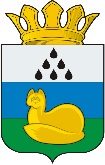 Администрация 
Уватского муниципального районаПостановлениеДД ММ ГГ 	с. Уват	№Об утверждении Правил землепользования и застройки Осинниковского сельского поселения Уватского муниципального района Тюменской областиВ соответствии с Градостроительным кодексом Российской Федерации, Федеральным законом от 06.10.2003 №131-ФЗ «Об общих принципах организации местного самоуправления в Российской Федерации», Законом Тюменской области от 03.06.2005 №385 «О регулировании градостроительной деятельности в Тюменской области, Уставом Уватского муниципального района Тюменской области, решением Думы Уватского муниципального района от 22.12.2022 №215 «О признании утратившими силу решений Думы Уватского муниципального района»:1. Утвердить Правила землепользования и застройки Осинниковского сельского поселения Уватского муниципального района Тюменской области согласно приложению к настоящему постановлению.2. Сектору делопроизводства, документационного обеспечения и контроля Аппарата Главы администрации Уватского муниципального района опубликовать полный текст постановления с приложением в сетевом издании - портал Минюста России «Нормативные правовые акты в Российской Федерации (http://pravo.minjust.ru, http://право-минюст.рф), зарегистрированный в качестве средства массовой информации Эл № ФС77-72471 от 05.03.2018.                                                                                             2. Управлению градостроительной деятельности и муниципального хозяйства администрации Уватского муниципального района со дня принятия настоящего постановления обеспечить:                                                                                       а) опубликование настоящего постановления (без приложения) в газете «Уватские известия»;                                                                                                                                                                         б) размещение настоящего постановления на сайте Уватского муниципального района в сети «Интернет» и в федеральной государственной информационной системе территориального планирования.3. Настоящее постановление вступает в силу со дня его опубликования.4. Контроль за исполнением настоящего постановления возложить на заместителя Главы администрации Уватского муниципального района, курирующего деятельность управления градостроительной деятельности и муниципального хозяйства.                                                                    Глава	                                  В.И.Елизаров	Приложениек постановлению администрации Уватского муниципального района от ДД ММ ГГ  №__ПРАВИЛА ЗЕМЛЕПОЛЬЗОВАНИЯ И ЗАСТРОЙКИОСИННИКОВСКОГО СЕЛЬСКОГО ПОСЕЛЕНИЯ УВАТСКОГО МУНИЦИПАЛЬНОГО РАЙОНА ТЮМЕНСКОЙ ОБЛАСТИРаздел I. Порядок применения Правил землепользования и застройки Осинниковского сельского поселения и внесения в них измененийГлава 1. Общие положения о Правилах землепользования и застройки Осинниковского сельского поселенияСтатья 1. Правовой статус и сфера действия ПравилПравила землепользования и застройки Осинниковского сельского поселения Уватского муниципального района (далее – Правила) разработаны в соответствии с Градостроительным кодексом Российской Федерации, Земельным кодексом Российской Федерации и иными законами Российской Федерации в области архитектуры, градостроительства, землепользования, охраны окружающей среды, охраны историко-культурного наследия, законами Тюменской области, региональными нормативами градостроительного проектирования Тюменской области, Уставом Уватского муниципального района Тюменской области, Уставом Осинниковского сельского поселения Уватского муниципального района Тюменской области, нормативными правовыми актами Думы Уватского муниципального района (далее – Районная Дума).Настоящие Правила являются нормативным правовым актом и действуют на всей территории Осинниковского сельского поселения Уватского муниципального района (далее – сельское поселение, Осинниковское сельское поселение). Они обязательны для исполнения органами государственной власти, органами местного самоуправления, должностными лицами, физическими и юридическими лицами вне зависимости от организационно-правовых форм, форм собственности и гражданства.Настоящие Правила вводятся в следующих целях:1)	создания условий для устойчивого развития территории сельского поселения, сохранения окружающей среды и объектов культурного наследия;2)	создания условий для планировки территории сельского поселения;3)	обеспечения прав и законных интересов физических и юридических лиц, в том числе правообладателей земельных участков и объектов капитального строительства;4)	создания условий для привлечения инвестиций, в том числе путем предоставления возможности выбора наиболее эффективных видов разрешенного использования земельных участков и объектов капитального строительства.Глава 2. Регулирование землепользования и застройки органами местного самоуправления Осинниковского сельского поселенияВ соответствии с частью 4 статьи 15 Федерального закона от 06.10.2003 №131-ФЗ «Об общих принципах организации местного самоуправления в Российской Федерации» органы местного самоуправления Уватского муниципального района вправе заключать соглашение с органами местного самоуправления Осинниковского сельского поселения о передаче им осуществления части своих полномочий по решению вопросов местного значения. При заключении соглашения о передаче полномочий по вопросам землепользования и застройки эти вопросы решают органы местного самоуправления Осинниковского сельского поселения на время действия такого соглашения.Статья 2. Полномочия органов местного самоуправления в области землепользования и застройкиВопросы местного значения в области регулирования землепользования и застройки на территории Осинниковского сельского поселения Уватского муниципального района решаются органами местного самоуправления Уватского муниципального района. К ним относятся:утверждение генерального плана поселения, правил землепользования и застройки;утверждение подготовленной на основе генерального плана поселения документации по планировке территории;выдача разрешений на строительство (за исключением случаев, предусмотренных Градостроительным кодексом Российской Федерации, иными федеральными законами);разрешений на ввод объектов в эксплуатацию при осуществлении строительства, реконструкции объектов капитального строительства, расположенных на территории поселения;утверждение местных нормативов градостроительного проектирования поселения;резервирование земель и изъятие земельных участков в границах поселения для муниципальных нужд;осуществление муниципального земельного контроля в границах поселения, осуществление в случаях, предусмотренных Градостроительным кодексом Российской Федерации;осмотров зданий, сооружений и выдача рекомендаций об устранении выявленных в ходе таких осмотров нарушений. На основании Устава Уватского муниципального района Тюменской области администрацией Уватского муниципального района (далее – Администрация) руководит Глава Администрации (далее – Глава района). Глава района утверждает состав и порядок деятельности комиссии по подготовке правил землепользования и застройки сельских поселений и межселенных территорий Уватского муниципального района (далее - Комиссия).Комиссия является постоянно действующим коллегиальным органом в области землепользования и застройки. К полномочиям Комиссии относятся:подготовка Правил на территорию Осинниковского сельского поселения и внесение в них изменений;рассмотрение предложений о внесении изменений в Правила и подготовка соответствующего заключения;рассмотрение обращений физических и юридических лиц за разрешениями на условно разрешенный вид использования земельных участков или объектов капитального строительства;рассмотрение обращений физических и юридических лиц за разрешениями на отклонение от предельных параметров разрешенного строительства, реконструкции объектов капитального строительства;организация и проведение общественных обсуждений или публичных слушаний по вопросу внесения изменений в настоящие Правила, иным вопросам землепользования и застройки;рассмотрение заявлений граждан и юридических лиц по вопросам соблюдения Правил и жалобы на требования предписаний об устранении нарушений градостроительных регламентов;давать разъяснения положений Правил физическим и юридическим лицам;рассмотрение иных вопросов, касающихся вопросов градостроительного использования земельных участков, градостроительного зонирования и градостроительных регламентов.Иные полномочия органов местного самоуправления Уватского муниципального района определяются в соответствии с законодательством Тюменской области, а также Уставом Уватского муниципального района Тюменской области и иными муниципальными правовыми актами.Глава 3. Изменение видов разрешенного использования земельных участков и объектов капитального строительства физическими и юридическими лицамиСтатья 3. Общий порядок изменения видов разрешенного использования земельных участков и объектов капитального строительства Осинниковского сельского поселенияРазрешенное использование земельных участков и объектов капитального строительства может быть следующих видов:1) основные виды разрешенного использования;2) условно разрешенные виды использования;3) вспомогательные виды разрешенного использования, допустимые только в качестве дополнительных по отношению к основным видам разрешенного использования и условно разрешенным видам использования и осуществляемые совместно с ними.Применительно к каждой территориальной зоне установлены виды разрешенного использования земельных участков и объектов капитального строительства.Установление основных видов разрешенного использования земельных участков и объектов капитального строительства является обязательным применительно к каждой территориальной зоне, в отношении которой устанавливается регламент.Изменение одного вида разрешенного использования земельных участков и объектов капитального строительства на другой вид такого использования осуществляется в соответствии с градостроительным регламентом при условии соблюдения требований технических регламентов.Основные и вспомогательные виды разрешенного использования земельных участков и объектов капитального строительства правообладателями земельных участков и объектов капитального строительства, за исключением органов государственной власти, органов местного самоуправления, государственных и муниципальных учреждений, государственных и муниципальных унитарных предприятий, выбираются самостоятельно без дополнительных разрешений и согласования.Решения об изменении одного вида разрешенного использования земельных участков и объектов капитального строительства, расположенных на землях, на которые действие градостроительных регламентов не распространяется или для которых градостроительные регламенты не устанавливаются, на другой вид такого использования принимаются в соответствии с федеральными законами.Предоставление разрешения на условно разрешенный вид использования земельного участка или объекта капитального строительства осуществляется в порядке, предусмотренном статьей 39 Градостроительного Кодекса Российской Федерации и статьей 5 настоящих Правил.Статья 4. Предоставление разрешения на условно разрешенный вид использованияФизическое или юридическое лицо, заинтересованное в предоставлении разрешения на условно разрешенный вид использования, направляет в Комиссию заявление о предоставлении разрешения на условно разрешенный вид использования.Вопрос о предоставлении разрешения на условно разрешенный вид использования подлежит обсуждению на общественных обсуждениях или публичных слушаниях в соответствии со статьей 10 настоящих Правил.На основании заключения о результатах общественных обсуждений или публичных слушаний по вопросу о предоставлении разрешения на условно разрешенный вид использования Комиссия осуществляет подготовку рекомендаций о предоставлении разрешения на условно разрешенный вид использования или об отказе в предоставлении такого разрешения с указанием причин принятого решения и направляет их Главе района.На основании рекомендаций, указанных в части 3 настоящей статьи, Глава района в течение трех дней со дня поступления таких рекомендаций принимает решение о предоставлении разрешения на условно разрешенный вид использования или об отказе в предоставлении такого разрешения. Указанное решение подлежит опубликованию в порядке, установленном для официального опубликования муниципальных правовых актов, иной официальной информации, и размещается на официальном сайте Уватского муниципального района в сети "Интернет".В случае, если условно разрешенный вид использования земельного участка или объекта капитального строительства включен в градостроительный регламент в установленном для внесения изменений в Правила порядке после проведения общественных обсуждений или публичных слушаний по инициативе физического или юридического лица, заинтересованного в предоставлении разрешения на условно разрешенный вид использования, решение о предоставлении разрешения на условно разрешенный вид использования такому лицу принимается без проведения общественных обсуждений или публичных слушаний.Не допускается предоставление разрешения на условно разрешенный вид использования в случае, указанном в части 11.1 статьи 39 Градостроительного Кодекса Российской Федерации.Физическое или юридическое лицо вправе оспорить в судебном порядке решение о предоставлении разрешения на условно разрешенный вид использования или об отказе в предоставлении такого разрешения.Статья 5. Отклонение от предельных параметров разрешенного строительства, реконструкции объектов капитального строительстваПравообладатели земельных участков, размеры которых меньше установленных градостроительным регламентом минимальных размеров земельных участков либо конфигурация, инженерно-геологические или иные характеристики которых неблагоприятны для застройки, вправе обратиться за разрешениями на отклонение от предельных параметров разрешенного строительства, реконструкции объектов капитального строительства.Правообладатели земельных участков вправе обратиться за разрешениями на отклонение от предельных параметров разрешенного строительства, реконструкции объектов капитального строительства, если такое отклонение необходимо в целях однократного изменения одного или нескольких предельных параметров разрешенного строительства, реконструкции объектов капитального строительства, установленных градостроительным регламентом для конкретной территориальной зоны, не более чем на десять процентов.Отклонение от предельных параметров разрешенного строительства, реконструкции объектов капитального строительства разрешается для отдельного земельного участка при соблюдении требований технических регламентов.Заинтересованное в получении разрешения на отклонение от предельных параметров разрешенного строительства, реконструкции объектов капитального строительства лицо направляет в Комиссию заявление о предоставлении такого разрешения.Проект решения о предоставлении разрешения на отклонение от предельных параметров разрешенного строительства, реконструкции объектов капитального строительства подлежит обсуждению на общественных обсуждениях или публичных слушаниях в соответствии со статьей 11 настоящих Правил.На основании заключения о результатах общественных обсуждений или публичных слушаний по проекту решения  о предоставлении разрешения на отклонение от предельных параметров разрешенного строительства, реконструкции объектов капитального строительства Комиссия в течении пятнадцати рабочих дней со дня окончания таких обсуждений или слушаний осуществляет подготовку рекомендаций о предоставлении такого разрешения или об отказе в предоставлении такого разрешения с указанием причин принятого решения и направляет указанные рекомендации Главе района.Глава района в течение семи дней со дня поступления указанных в части 6 настоящей статьи рекомендаций принимает решение о предоставлении разрешения на отклонение от предельных параметров разрешенного строительства, реконструкции объектов капитального строительства или об отказе в предоставлении такого разрешения с указанием причин принятого решения.Не допускается предоставление разрешения на отклонение от предельных параметров разрешенного строительства, реконструкции объектов капитального строительства в случае, указанном в части 6.1 статьи 40 Градостроительного Кодекса Российской Федерации.Физическое или юридическое лицо вправе оспорить в судебном порядке решение о предоставлении разрешения на отклонение от предельных параметров разрешенного строительства, реконструкции объектов капитального строительства или об отказе в предоставлении такого разрешения.Предоставление разрешения на отклонение от предельных параметров разрешенного строительства, реконструкции объектов капитального строительства не допускается, если такое отклонение не соответствует ограничениям использования объектов недвижимости, установленным на приаэродромной территории.Глава 4. Подготовка документации по планировке территории органами местного самоуправленияСтатья 6. Общие положенияПодготовка документации по планировке территории осуществляется в целях обеспечения устойчивого развития территорий, в том числе выделения элементов планировочной структуры, установления границ земельных участков, установления границ зон планируемого размещения объектов капитального строительства.Подготовка документации по планировке территории в целях размещения объектов капитального строительства применительно к территории, в границах которой не предусматривается осуществление деятельности по комплексному развитию территории, не требуется, за исключением случаев, указанных в части 3 настоящей статьи.Подготовка документации по планировке территории в целях размещения объекта капитального строительства является обязательной в следующих случаях:необходимо изъятие земельных участков для государственных или муниципальных нужд в связи с размещением объекта капитального строительства федерального, регионального или местного значения;необходимы установление, изменение или отмена красных линий;необходимо образование земельных участков в случае, если в соответствии с земельным законодательством образование земельных участков осуществляется только в соответствии с проектом межевания территории;размещение объекта капитального строительства планируется на территориях двух и более муниципальных образований, имеющих общую границу (за исключением случая, если размещение такого объекта капитального строительства планируется осуществлять на землях или земельных участках, находящихся в государственной или муниципальной собственности, и для размещения такого объекта капитального строительства не требуются предоставление земельных участков, находящихся в государственной или муниципальной собственности, и установление сервитутов);планируются строительство, реконструкция линейного объекта (за исключением случая, если размещение линейного объекта планируется осуществлять на землях или земельных участках, находящихся в государственной или муниципальной собственности, и для размещения такого линейного объекта не требуются предоставление земельных участков, находящихся в государственной или муниципальной собственности, и установление сервитутов). Правительством Российской Федерации могут быть установлены иные случаи, при которых для строительства, реконструкции линейного объекта не требуется подготовка документации по планировке территории;планируется размещение объекта капитального строительства, не являющегося линейным объектом, и необходимых для обеспечения его функционирования объектов капитального строительства в границах особо охраняемой природной территории или в границах земель лесного фонда.7) планируется строительство объектов индивидуального жилищного строительства с привлечением денежных средств участников долевого строительства в соответствии с Федеральным законом от 30 декабря 2004 года N 214-ФЗ «Об участии в долевом строительстве многоквартирных домов и иных объектов недвижимости и о внесении изменений в некоторые законодательные акты Российской Федерации».Видами документации по планировке территории являются:1) проект планировки территории;2) проект межевания территории.Применительно к территории, в границах которой не предусматривается ведение гражданами садоводства или огородничества для собственных нужд, осуществление деятельности по комплексному развитию территории, а также не планируется размещение линейных объектов, допускается подготовка проекта межевания территории без подготовки проекта планировки территории в целях, предусмотренных частью 2 статьи 43 Градостроительного Кодекса Российской Федерации.Проект планировки территории является основой для подготовки проекта межевания территории, за исключением случаев, предусмотренных частью 5 статьи 41 Градостроительного Кодекса Российской Федерации. Подготовка проекта межевания территории осуществляется в составе проекта планировки территории или в виде отдельного документа.Подготовка проекта планировки территории и проекта межевания территории осуществляется в соответствии с системой координат, используемой для ведения государственного кадастра недвижимости.Статья 7. Порядок подготовки документации по планировке территорииРешение о подготовке документации по планировке территории поселения принимается по инициативе органов местного самоуправления, физических или юридических лиц. В течение трех дней со дня принятия такого решения, указанное решение подлежит опубликованию в порядке, установленном для официального опубликования муниципальных правовых актов, иной официальной информации и размещается официальном сайте Уватского муниципального района.Со дня опубликования решения о подготовке документации по планировке территории физические или юридические лица вправе представить в Администрацию свои предложения о порядке, сроках подготовки и содержании документации по планировке территории.Подготовка документации по планировке территории осуществляется в соответствии с требованиями, указанными в части 10 статьи 45 Градостроительного Кодекса Российской Федерации.Администрация в течение двадцати рабочих дней со дня поступления документации по планировке территории, решение об утверждении которой принимается в соответствии с Градостроительным Кодексом Российской Федерации органом местного самоуправления осуществляет проверку такой документации на соответствие требованиям, указанным в части 3 настоящей статьи. По результатам проверки указанные органы обеспечивают рассмотрение документации по планировке территории на общественных обсуждениях или публичных слушаниях либо отклоняют такую документацию и направляют ее на доработку.Проекты планировки территории и проекты межевания территории, решение об утверждении которых принимается в соответствии с Градостроительным Кодексом Российской Федерации Главой района, до их утверждения подлежат обязательному рассмотрению на общественных обсуждениях или публичных слушаниях.Общественные обсуждения или публичные слушания по проекту планировки территории и проекту межевания территории не проводятся в случае, предусмотренных частью 12 статьи 43 и частью 22 статьи 45 Градостроительного Кодекса Российской Федерации, а также в случае, если они подготовлены в отношении:1) территории в границах земельного участка, предоставленного садоводческому или огородническому некоммерческому товариществу для ведения садоводства или огородничества;2) территории для размещения линейных объектов в границах земель лесного фонда.Глава района с учетом протокола общественных обсуждений или публичных слушаний по проекту планировки территории, проекту межевания территории и заключения о результатах общественных обсуждений или публичных слушаний принимает решение об утверждении документации по планировке территории или отклоняет такую документацию и направляет ее на доработку не позднее чем через двадцать рабочих дней со дня опубликования заключения о результатах общественных обсуждений или публичных слушаний, а в случае, если в соответствии с настоящей статьей общественные обсуждения или публичные слушания не проводятся, в срок, указанный в части 4 настоящей статьи.Основанием для отклонения документации по планировке территории, подготовленной лицами, указанными в части 1.1 статьи 45 Градостроительного Кодекса Российской Федерации, и направления ее на доработку является несоответствие такой документации требованиям, указанным в части 3 настоящей статьи. В иных случаях отклонение представленной такими лицами документации по планировке территории не допускается.Утвержденная документация по планировке территории (проекты планировки территории и проекты межевания территории) подлежит официальному опубликованию в порядке, установленном для официального опубликования муниципальных правовых актов, иной официальной информации, в течение семи дней со дня утверждения указанной документации и размещается на официальном сайте Уватского муниципального района в сети Интернет.Глава 5. Проведение общественных обсуждений или публичных слушаний по вопросам землепользования и застройкиСтатья 8. Общие положения организации и проведения общественных обсуждений или публичных слушаний по вопросам землепользования и застройкиОбщественные обсуждения или публичные слушания проводятся в соответствии со статьями 5.1 и 28 Градостроительного кодекса Российской Федерации, федеральным законодательством и законодательством Тюменской области, Уставом Уватского муниципального района Тюменской области, настоящими Правилами и иными правовыми актами.Темами для проведения общественных обсуждений или публичных слушаний могут являться:проект Правил и проект внесений изменений в Правила;вопросы предоставления разрешения на условно разрешенный вид использования земельного участка или объекта капитального строительства;вопросы предоставления разрешения на отклонение от предельных параметров разрешенного строительства, реконструкции объектов капитального строительства;рассмотрение проектов планировки территории и проектов межевания территории, подготовленных в составе документации по планировке территории.Тема общественных обсуждений или публичных слушаний и вопросы, выносимые на обсуждение, отражаются в протоколах общественных обсуждений или публичных слушаний и в заключении о результатах обсуждений или слушаний.Статья 9. Общественные обсуждения или публичные слушания по проекту Правил и проекту о внесении изменений в ПравилаОбщественные обсуждения или публичные слушания по проекту Правил и проекту о внесении изменений в Правила проводятся Комиссией в порядке, определяемом нормативным правовым актом Районной Думы с учетом положений Градостроительного кодекса Российской Федерации.Продолжительность общественных обсуждений или публичных слушаний по проекту Правил землепользования и застройки составляет не менее одного и не более трех месяцев со дня опубликования такого проекта.В случае подготовки изменений в правила землепользования и застройки в части внесения изменений в градостроительный регламент, установленный для конкретной территориальной зоны, общественные обсуждения или публичные слушания по внесению изменений в правила землепользования и застройки проводятся в границах территориальной зоны, для которой установлен такой градостроительный регламент. В этих случаях срок проведения общественных обсуждений или публичных слушаний не может быть более чем один месяц.После завершения общественных обсуждений или публичных слушаний по проекту правил землепользования и застройки Комиссия с учетом результатов таких общественных обсуждений или публичных слушаний обеспечивает внесение изменений в проект правил землепользования и застройки и представляет указанный проект Главе района. Обязательными приложениями к проекту правил землепользования и застройки являются протоколы общественных обсуждений или публичных слушаний и заключение о результатах общественных обсуждений или публичных слушаний.Статья 10. Проведение общественных обсуждений или публичных слушаний по вопросам предоставления разрешения на условно разрешенный вид использования земельного участка или объекта капитального строительстваПроект решения о предоставлении разрешения на условно разрешенный вид использования подлежит рассмотрению на общественных обсуждениях или публичных слушаниях. Порядок организации и проведения общественных обсуждений или публичных слушаний определяется статьей 5.1 Градостроительного кодекса Российской Федерации, Уставом Уватского муниципального района Тюменской области и (или) нормативными правовыми актами Районной Думы с учетом положений настоящей статьи.В случае если условно разрешенный вид использования земельного участка или объекта капитального строительства может оказать негативное воздействие на окружающую среду, общественные обсуждения или публичные слушания проводятся с участием правообладателей земельных участков и объектов капитального строительства, подверженных риску такого негативного воздействия.Комиссия направляет сообщения о проведении общественных обсуждений или публичных слушаний по проекту решения о предоставлении соответствующего разрешения правообладателям земельных участков, имеющих общие границы с земельным участком, применительно к которому запрашивается данное разрешение, правообладателям объектов капитального строительства, расположенных на земельных участках, имеющих общие границы с земельным участком, применительно к которому запрашивается данное разрешение, и правообладателям помещений, являющихся частью объекта капитального строительства, применительно к которому запрашивается данное разрешение. Указанные сообщения направляются не позднее чем через десять дней со дня поступления заявления заинтересованного лица о предоставлении соответствующего разрешения. Участники общественных обсуждений или публичных слушаний по вопросу о предоставлении разрешения на условно разрешенный вид использования вправе представить в Комиссию свои предложения и замечания, касающиеся указанного вопроса, для включения их в протокол общественных обсуждений или публичных слушаний.Заключение о результатах общественных обсуждений или публичных слушаний по вопросу предоставления разрешения на условно разрешенный вид использования подлежит опубликованию в порядке, установленном для официального опубликования муниципальных правовых актов, иной официальной информации, и размещается на официальном сайте Уватского муниципального района в сети «Интернет».Срок проведения общественных обсуждений или публичных слушаний  со дня оповещения жителей муниципального образования об их проведении до дня опубликования заключения о результатах общественных обсуждений или публичных слушаний определяется Уставом Уватского муниципального района Тюменской области и (или) нормативными правовыми актами Районной Думы и не может быть более одного месяца.Расходы, связанные с организацией и проведением общественных обсуждений или публичных слушаний по проекту решения о предоставлении разрешения на условно разрешенный вид использования, несет физическое или юридическое лицо, заинтересованное в предоставлении такого разрешения.В случае, если условно разрешенный вид использования земельного участка или объекта капитального строительства включен в градостроительный регламент в установленном для внесения изменения в Правила порядке после проведения общественных обсуждений или публичных слушаний по инициативе физического или юридического лица, заинтересованного в предоставлении разрешения на условно разрешенный вид использования, решение о предоставлении разрешения на условно разрешенный вид использования такому лицу принимается без проведения общественных обсуждений или публичных слушаний. Статья 11. Проведение общественных обсуждений или публичных слушаний по вопросам предоставления разрешения на отклонение от предельных параметров разрешенного строительства и реконструкции объектов капитального строительстваПроект решения о предоставлении разрешения на отклонение от предельных параметров разрешенного строительства, реконструкции объектов капитального строительства подлежит рассмотрению на общественных обсуждениях или публичных слушаниях. Порядок организации и проведения общественных обсуждений или публичных слушаний определяется статьей 5.1 Градостроительного Кодекса Российской Федерации, Уставом Уватского муниципального района Тюменской области и (или) нормативными правовыми актами Районной Думы с учетом положений настоящей статьи.2.	Правообладатели земельных участков вправе обратиться за разрешениями на отклонение от предельных параметров разрешенного строительства, реконструкции объектов капитального строительства, если такое отклонение необходимо в целях однократного изменения одного или нескольких предельных параметров разрешенного строительства, реконструкции объектов капитального строительства, установленных градостроительным регламентом для конкретной территориальной зоны, не более чем на десять процентов. 3.	Отклонение от предельных параметров разрешенного строительства, реконструкции объектов капитального строительства разрешается для отдельного земельного участка при соблюдении требований технических регламентов. 4.	Заинтересованное в получении разрешения на отклонение от предельных параметров разрешенного строительства, реконструкции объектов капитального строительства лицо направляет в Комиссию заявление о предоставлении такого разрешения. Заявление о предоставлении разрешения на отклонение от предельных параметров разрешенного строительства, реконструкции объектов капитального строительства может быть направлено в форме электронного документа, подписанного электронной подписью. 5.	Заключение о результатах общественных обсуждений или публичных слушаний по вопросу предоставления разрешения на отклонение от предельных параметров разрешенного строительства, реконструкции объектов капитального строительства подлежит опубликованию в порядке, установленном для официального опубликования муниципальных правовых актов, иной официальной информации, и размещается на официальном сайте Уватского муниципального района в сети «Интернет». 6.	 Срок проведения общественных обсуждений или публичных слушаний  со дня оповещения жителей муниципального образования об их проведении до дня опубликования заключения о результатах общественных обсуждений или публичных слушаний определяется Уставом Уватского муниципального района Тюменской области и (или) нормативными правовыми актами Районной Думы и не может быть более одного месяца.7.	Расходы, связанные с организацией и проведением общественных обсуждений или публичных слушаний по вопросу о предоставлении разрешения на отклонение от предельных параметров разрешенного строительства, реконструкции объектов капитального строительства, несет физическое или юридическое лицо, заинтересованное в предоставлении такого разрешения.Статья 12. Организация и проведение общественных обсуждений или публичных слушаний по вопросу рассмотрения проектов планировки территории и проектов межевания территории, подготовленных в составе документации по планировке территорииОбщественные обсуждения или публичные слушания по проекту планировки территории и проекту межевания территории проводятся в порядке, установленном статьей 5.1 Градостроительного Кодекса Российской Федерации, с учетом положений настоящей статьи.Участники общественных обсуждений или публичных слушаний по проекту планировки территории и проекту межевания территории вправе представить в Администрацию свои предложения и замечания, касающиеся проекта планировки территории или проекта межевания территории для включения их в протокол общественных обсуждений или публичных слушаний.Заключение о результатах общественных обсуждений или публичных слушаний по проекту планировки территории и проекту межевания территории подлежит опубликованию в порядке, установленном для официального опубликования муниципальных правовых актов, иной официальной информации, и размещается на официальном сайте Уватского муниципального района в сети "Интернет".Срок проведения общественных обсуждений или публичных слушаний со дня оповещения жителей сельского поселения об их проведении до дня опубликования заключения о результатах общественных обсуждений или публичных слушаний определяется Уставом Уватского муниципального района Тюменской области и (или) нормативными правовыми актами Районной Думы и не может быть менее одного месяца и более трех месяцев.Глава 6. Внесение изменений в правила землепользования и застройкиСтатья 13. Порядок внесения изменений в настоящие ПравилаВнесение изменений в Правила осуществляется в порядке, предусмотренном статьями 31, 32, 33 Градостроительного кодекса Российской Федерации.Перечень оснований для рассмотрения Главой района вопроса о внесении изменений в Правила установлен частью 2 статьи 33 Градостроительного кодекса Российской Федерации.Комиссия в течение двадцати пяти дней со дня поступления предложения о внесении изменения в правила землепользования и застройки осуществляет подготовку заключения, в котором содержатся рекомендации о внесении, в соответствии с поступившим предложением, изменения в Правила или об отклонении такого предложения с указанием причин отклонения и направляет это заключение Главе района.Проект о внесении изменений в правила землепользования и застройки, предусматривающих приведение данных правил в соответствие с ограничениями использования объектов недвижимости, установленными на приаэродромной территории, рассмотрению Комиссией не подлежит.Глава района с учетом рекомендаций, содержащихся в заключении Комиссии, в течение двадцати пяти дней принимает решение подготовке проекта о внесении изменения в правила землепользования и застройки или об отклонении предложения о внесении изменения в данные правила с указанием причин отклонения и направляет копию такого решения заявителям.В случае приведения правил землепользования и застройки в соответствие с ограничениями использования объектов недвижимости, установленными на приаэродромной территории, опубликование сообщения о принятии решения о подготовке проекта о внесении изменений в правила землепользования и застройки не требуется.Администрация осуществляет проверку проекта о внесении изменений в Правила, представленного Комиссией, на соответствие требованиям технических регламентов, Генеральному плану Осинниковского сельского поселения, Схеме территориального планирования Уватского муниципального района, Схеме территориального планирования Тюменской области, Схемам территориального планирования Российской Федерации, сведениям Единого государственного реестра недвижимости, сведениям, документам и материалам, содержащимся в государственных информационных системах обеспечения градостроительной деятельности.По результатам проверки, указанной в части 7 настоящей статьи, Администрация направляет проект о внесении изменений в Правила Главе района или в случае обнаружения его несоответствия требованиям и документам, указанным в части 7 настоящей статьи, - в Комиссию на доработку.Глава района при получении от Администрации проекта о внесении изменений в Правила принимает решение о проведении общественных обсуждений или публичных слушаний по проекту в срок не позднее чем через десять дней со дня получения такого проекта.Общественные обсуждения или публичные слушания по внесению изменений в настоящие Правила проводятся в соответствии со статьей 9 настоящих Правил.В случае подготовки изменений в правила землепользования и застройки в части внесения изменений в градостроительный регламент, установленный для конкретной территориальной зоны, общественные обсуждения или публичные слушания по внесению изменений в правила землепользования и застройки проводятся в границах территориальной зоны, для которой установлен такой градостроительный регламент. В этих случаях срок проведения общественных обсуждений или публичных слушаний не может быть более чем один месяц.После завершения общественных обсуждений или публичных слушаний по проекту внесения изменений в Правила Комиссия с учетом результатов общественных обсуждений или публичных слушаний обеспечивает внесение изменений в проект Правил и представляет указанный проект Главе района. Обязательными приложениями к проекту Правил являются протоколы общественных обсуждений или публичных слушаний и заключение о результатах общественных обсуждений или публичных слушаний.После утверждения Правила подлежат официальному опубликованию в порядке, установленном для официального опубликования муниципальных правовых актов, иной официальной информации, и размещаются на официальном сайте Уватского муниципального района в сети «Интернет».Утвержденные Правила подлежат размещению в федеральной государственной информационной системе территориального планирования не позднее, чем по истечении десяти дней с даты утверждения указанных правил.Физические и юридические лица вправе оспорить решение о внесении изменений в настоящие Правила в судебном порядке.Глава района обязан обеспечить внесение изменений в Правила путем их уточнения, в случае поступления требования, предусмотренного часть 8 статьи 33 Градостроительного кодекса Российской Федерации. При этом утверждение изменений в Правила в целях их уточнения не требуется.Срок уточнения Правил в целях отображения границ зон с особыми условиями использования территорий, территорий объектов культурного наследия, территорий исторических поселений федерального значения, территорий исторических поселений регионального значения, установления ограничений использования земельных участков и объектов капитального строительства в границах таких зон, территорий не может превышать шесть месяцев со дня поступления требования, предусмотренного часть 8 статьи 33 Градостроительного кодекса Российской Федерации.Глава 7. Регулирование иных вопросов землепользования и застройкиСтатья 14. Строительные изменения объектов капитального строительства.1. Правом производить строительные изменения объектов капитального строительства обладают физические и юридические лица, владеющие земельными участками, иными объектами недвижимости, или их доверенные лица.2. Все строительные изменения объектов капитального строительства производятся юридическими и физическими лицами в строгом соответствии с регламентами для зон, в которых расположены данные объекты капитального строительства.3. Строительные изменения объектов капитального строительства подразделяются на изменения, для которых:не требуется разрешение на строительство;требуется разрешение на строительство.4. Выдача разрешения на строительство не требуется в случаях, предусмотренных частью 17 статьи 51 Градостроительного кодекса Российской Федерации.5. Разрешение на строительство предоставляется в порядке, определенном в соответствии со статьей 51 Градостроительного кодекса Российской Федерации и статьей 15 настоящих Правил.Статья 15. Разрешение на строительствоСтроительство, реконструкция объектов капитального строительства осуществляются на основании разрешения на строительство, за исключением случаев, предусмотренных Градостроительным Кодексом Российской Федерации.Разрешение на строительство на территории поселения выдается Администрацией в порядке, определенном действующим законодательством Российской Федерации.Разрешение на строительство выдается на срок, предусмотренный проектом организации строительства объекта капитального строительства, за исключением случаев, если такое разрешение выдается на отдельные этапы строительства, реконструкции. Срок действия разрешения на строительство может быть продлен органом, выдавшим разрешение на строительство, по заявлению застройщика, поданному не менее чем за десять рабочих дней до истечения срока действия такого разрешения. В продлении срока действия разрешения на строительство должно быть отказано в случае, если строительство, реконструкция объекта капитального строительства не начаты на день подачи такого заявления.Срок действия разрешения на строительство при переходе права на земельный участок и объекты капитального строительства сохраняется, за исключением случаев, предусмотренных частью 21.1 статьи 51 Градостроительного кодекса Российской Федерации.Форма разрешения на ввод объекта в эксплуатацию устанавливается уполномоченным Правительством Российской Федерации федеральным органом исполнительной власти.Статья 16. Разрешение на ввод объекта в эксплуатациюВыдача разрешения на ввод объекта в эксплуатацию предоставляется в порядке, определенном в соответствии со статьей 55 Градостроительного кодекса Российской Федерации.Разрешение на ввод объекта в эксплуатацию является основанием для постановки на государственный учет построенного объекта капитального строительства, внесения изменений, в документы государственного учета реконструированного объекта капитального строительства.Форма разрешения на ввод объекта в эксплуатацию устанавливается уполномоченным Правительством Российской Федерации федеральным органом исполнительной власти.Статья 17. Действие Правил по отношению к ранее возникшим правоотношениямПравила вступают в силу с момента их официального опубликования.После введения в действие настоящих Правил ранее утвержденная градостроительная документация применяется в части, не противоречащей настоящим Правилам.Сведения о градостроительных регламентах и о территориальных зонах после их утверждения подлежат внесению в государственный кадастр объектов недвижимости.Ранее принятые нормативные правовые акты по вопросам землепользования и застройки применяются в части, не противоречащей Правилам.Разрешения на строительство и реконструкцию, выданные до вступления в силу настоящих Правил, являются действительными, при условии, что срок действия разрешения на строительство и реконструкцию не истек.Запрет на использование земельного участка и прочно связанных с ним объектов капитального строительства до приведения их в соответствие с градостроительным регламентом или срок приведения видов использования земельного участка и прочно связанных с ним объектов капитального строительства в соответствие с градостроительным регламентом налагается в соответствии с федеральными законами.Все изменения несоответствующих объектов капитального строительства могут производиться только в направлении приведения их в соответствие с настоящими Правилами или путем уменьшения их несоответствия предельным параметрам разрешенного строительства, реконструкции.Ремонт и содержание объектов капитального строительства, не соответствующих настоящим Правилам, должны осуществляться при условии, что эти действия не увеличивают степень несоответствия этих объектов настоящим Правилам.Реконструкция и расширение существующих объектов капитального строительства, а также строительство новых объектов могут осуществляться только в соответствии с установленными градостроительными регламентами.Действие настоящих Правил не распространяется на использование земельных участков, строительство и реконструкцию зданий и сооружений на их территории, разрешения на строительство которых выданы до вступления в силу настоящих Правил, при условии, что срок действия разрешения на строительство не истек.В случае отмены либо внесения изменений в нормативные правовые акты Российской Федерации, Тюменской области, настоящие Правила применяются в части, не противоречащей федеральному законодательству и законодательству Тюменской области.Статья 18. Ответственность за нарушение правил землепользования и застройкиЗа нарушение  настоящих Правил физические  и  юридические   лица,  а также  должностные     лица      несут    ответственность    в    соответствии    с Административным, Градостроительным  и Земельным кодексами Российской Федерации,   иными   действующими    законодательными    и   нормативными правовыми актами.Раздел II. Карта градостроительного зонирования Осинниковского сельского поселенияГлава 9. Карта градостроительного зонированияСтатья 19. Общие положения о карте градостроительного зонированияКарта градостроительного зонирования Осинниковского сельского поселения представляет собой чертеж с отображением границ муниципального образования, границ населенного пункта, входящего в состав муниципального образования и границ территориальных зон.На карте градостроительного зонирования устанавливаются границы территориальных зон. Границы территориальных зон должны отвечать требованию принадлежности каждого земельного участка только к одной территориальной зоне, за исключением земельного участка, границы которого в соответствии законодательством могут пересекать границы территориальных зон. Территориальные зоны, как правило, не устанавливаются применительно к одному земельному участку.На карте градостроительного зонирования в обязательном порядке отображаются границы населенных пунктов, входящих в состав поселения, границы зон с особыми условиями использования территорий, границы территорий объектов культурного наследия, границы территорий исторических поселений федерального значения, границы территорий исторических поселений регионального значения. Указанные границы могут отображаться на отдельных картах.На карте градостроительного зонирования в обязательном порядке устанавливаются территории, в границах которых предусматривается осуществление комплексного развития территории, в случае планирования осуществления такой деятельности. Границы таких территорий устанавливаются по границам одной или нескольких территориальных зон и могут отображаться на отдельной карте.На карте градостроительного зонирования сельского поселения установлены границы территориальных зон с учетом:1)	возможности сочетания в пределах одной территориальной зоны различных видов существующего и планируемого использования земельных участков;2)	функциональных зон и параметров их планируемого развития, определенных генеральным планом Осинниковского сельского поселения;3)	сложившейся планировки территории и существующего землепользования;4)	планируемых изменений границ земель различных категорий;5)	предотвращения возможности причинения вреда объектам капитального строительства, расположенным на смежных земельных участках.Границы территориальных зон установлены по:1)	линиям магистралей, улиц, проездов, разделяющим транспортные потоки противоположных направлений;2)	красным линиям;3)	границам земельных участков;4)	границе населенного пункта в пределах муниципального образования;5)	границе муниципального образования;6)	естественным границам природных объектов;7)	иным границам.Границы зон с особыми условиями использования территорий отображены на карте градостроительного зонирования.Сведения о местоположении границ зон с особыми с условиями использования территорий, территорий объектов культурного наследия, отображенных на карте градостроительного зонирования, применяются в части, не противоречащей описанию местоположения границ указанных зон, территорий, содержащихся в Едином государственном реестре недвижимости.Ограничения, установленные режимами зон с особыми с условиями использования территорий, территорий объектов культурного наследия, отраженных в настоящих Правилах, не применяются до внесения сведений об указанных зонах, территориях в Единый государственный реестр недвижимости.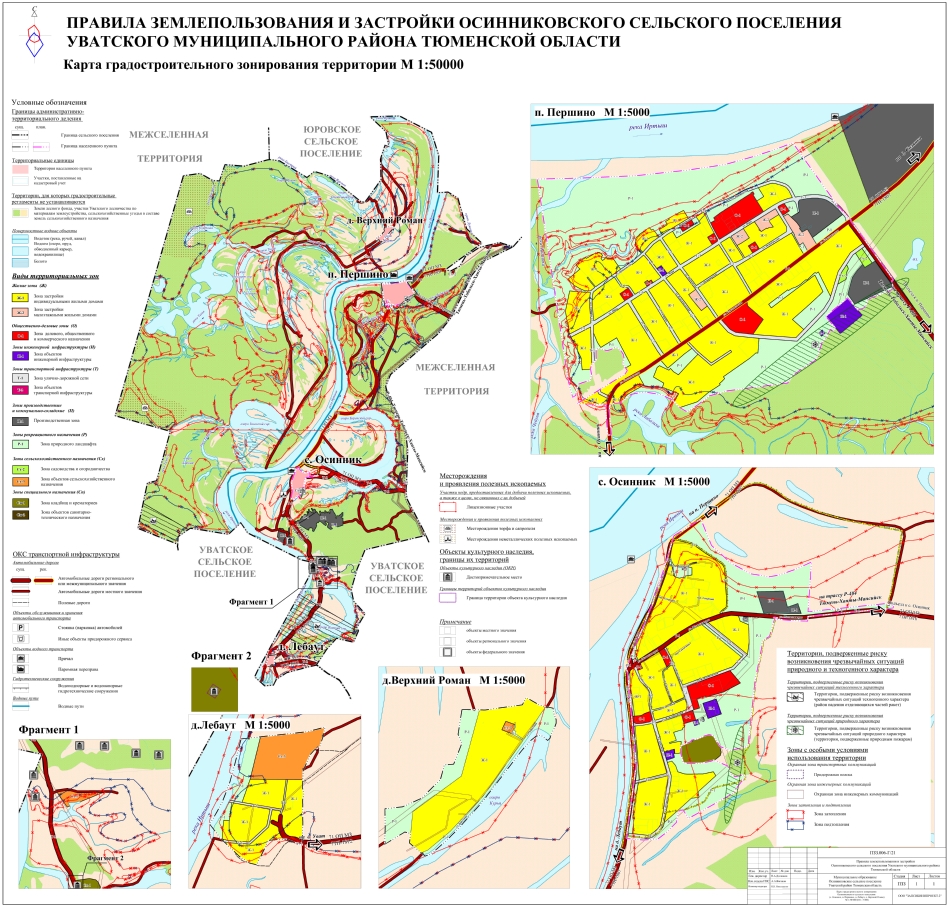 Раздел III. Градостроительные регламентыГлава 10. Градостроительные регламенты в части видов разрешенного использования земельных участков и объектов капитального строительства, предельных размеров земельных участков и предельных параметров разрешенного строительства, реконструкции объектов капитального строительства. Общие положенияСтатья 20. Градостроительные регламенты и их применение1. Градостроительным регламентом определяется правовой режим земельных участков, равно как всего, что находится над и под поверхностью земельных участков и используется в процессе их застройки и последующей эксплуатации объектов капитального строительства.2.	Градостроительные регламенты устанавливаются с учетом:1) фактического использования земельных участков и объектов капитального строительства в границах территориальной зоны;2) возможности сочетания в пределах одной территориальной зоны различных видов существующего и планируемого использования земельных участков и объектов капитального строительства;3) функциональных зон и характеристик их планируемого развития, определенных документами территориального планирования муниципальных образований;4) видов территориальных зон;5) требований охраны объектов культурного наследия, а также особо охраняемых природных территорий, иных природных объектов.3.	Действие градостроительного регламента распространяется в равной мере на все земельные участки и объекты капитального строительства, расположенные в пределах границ территориальной зоны, обозначенной на карте градостроительного зонирования, за исключением земельных участков:1) в границах территорий памятников и ансамблей, включенных в единый государственный реестр объектов культурного наследия (памятников истории и культуры) народов Российской Федерации, а также в границах территорий памятников или ансамблей, которые являются вновь выявленными объектами культурного наследия и решения о режиме содержания, параметрах реставрации, консервации, воссоздания, ремонта и приспособлении которых принимаются в порядке, установленном законодательством Российской Федерации об охране объектов культурного наследия;2) в границах территорий общего пользования;3) предназначенные для размещения линейных объектов и (или) занятые линейными объектами;4) предоставленные для добычи полезных ископаемых.4.	Градостроительные регламенты не устанавливаются для земель лесного фонда, земель, покрытых поверхностными водами, земель запаса, земель особо охраняемых природных территорий (за исключением земель лечебно-оздоровительных местностей и курортов), сельскохозяйственных угодий в составе земель сельскохозяйственного назначения, земельных участков, расположенных в границах особых экономических зон и территорий опережающего социально-экономического развития.5. В соответствии с частью 6 статьи 32 Градостроительного кодекса Российской Федерации градостроительные регламенты применительно к земельным участкам, включенным в границы населенных пунктов из земель лесного фонда (за исключением лесных участков, которые до 1 января 2016 года предоставлены гражданам или юридическим лицам либо на которых расположены объекты недвижимого имущества, права на которые возникли до 1 января 2016 года, и разрешенное использование либо назначение которых до их включения в границы населенных пунктов не было связано с использованием лесов), могут быть применимы не ранее чем по истечении одного года со дня включения указанных земельных участков в границы населенных пунктов. Согласно с частью 6.1 статьи 36 Градостроительного кодекса Российской Федерации до применения градостроительных регламентов в отношении указанных земельных участков, такие земельные участки используются с учетом ограничений, установленных при использовании городских лесов в соответствии с лесным законодательством.6.	Использование земельных участков, на которые действие градостроительных регламентов не распространяется или для которых градостроительные регламенты не устанавливаются, определяется уполномоченными федеральными органами исполнительной власти, уполномоченными органами исполнительной власти субъектов Российской Федерации или уполномоченными органами местного самоуправления в соответствии с федеральными законами. Использование земельных участков в границах особых экономических зон определяется органами управления особыми экономическими зонами. Использование земель или земельных участков из состава земель лесного фонда, земель или земельных участков, расположенных в границах особо охраняемых природных территорий (за исключением территорий населенных пунктов, включенных в состав особо охраняемых природных территорий), определяется соответственно лесохозяйственным регламентом, положением об особо охраняемой природной территории в соответствии с лесным законодательством, законодательством об особо охраняемых природных территориях.7.	Земельные участки или объекты капитального строительства, виды разрешенного использования, предельные (минимальные и (или) максимальные) размеры и предельные параметры которых не соответствуют градостроительному регламенту, могут использоваться без установления срока приведения их в соответствие с градостроительным регламентом, за исключением случаев, если использование таких земельных участков и объектов капитального строительства опасно для жизни или здоровья человека, для окружающей среды, объектов культурного наследия.8.	Реконструкция указанных в части 7 настоящей статьи объектов капитального строительства может осуществляться только путем приведения таких объектов в соответствие с градостроительным регламентом или путем уменьшения их несоответствия предельным параметрам разрешенного строительства, реконструкции. Изменение видов разрешенного использования указанных земельных участков и объектов капитального строительства может осуществляться путем приведения их в соответствие с видами разрешенного использования земельных участков и объектов капитального строительства, установленными градостроительным регламентом.9.	В случае, если использование указанных в части 7 настоящей статьи земельных участков и объектов капитального строительства продолжается и опасно для жизни или здоровья человека, для окружающей среды, объектов культурного наследия, в соответствии с федеральными законами может быть наложен запрет на использование таких земельных участков и объектов.10.	В градостроительном регламенте в отношении земельных участков и объектов капитального строительства, расположенных в пределах соответствующей территориальной зоны, указаны:1) виды разрешенного использования земельных участков и объектов капитального строительства: основные виды разрешенного использования, условно разрешенные виды использования, вспомогательные виды разрешенного использования;2) предельные (минимальные и (или) максимальные) размеры земельных участков и предельные параметры разрешенного строительства, реконструкции объектов капитального строительства;3) ограничения использования земельных участков и объектов капитального строительства, устанавливаемые в соответствии с законодательством Российской Федерации.11.	Описание видов разрешенного использования земельных участков, установленных в градостроительных регламентах настоящих Правил, определяется в соответствии с Классификатором видов разрешенного использования земельных участков, утвержденным приказом Федеральной службы государственной регистрации, кадастра и картографии (РОСРЕЕСТР) от 10.11.2020 № П/0412 (далее – классификатор).12.	Предельные (минимальные и (или) максимальные) размеры земельных участков и предельные параметры разрешенного строительства, реконструкции объектов капитального строительства могут включать в себя:1) предельные (минимальные и (или) максимальные) размеры земельных участков, в том числе их площадь;2) минимальные отступы от границ земельных участков в целях определения мест допустимого размещения зданий, строений, сооружений, за пределами которых запрещено строительство зданий, строений, сооружений;3) предельное количество этажей или предельную высоту зданий, строений, сооружений;4) максимальный процент застройки в границах земельного участка, определяемый как отношение суммарной площади земельного участка, которая может быть застроена, ко всей площади земельного участка.13.	В случае, если в градостроительном регламенте применительно к определенной территориальной зоне не устанавливаются предельные (минимальные и (или) максимальные) размеры земельных участков, в том числе их площадь, и (или) предусмотренные пунктами 2 - 4 части 12 настоящей статьи предельные параметры разрешенного строительства, реконструкции объектов капитального строительства, непосредственно в градостроительном регламенте применительно к этой территориальной зоне указывается, что такие предельные (минимальные и (или) максимальные) размеры земельных участков, предельные параметры разрешенного строительства, реконструкции объектов капитального строительства не подлежат установлению.14.	Наряду с указанными в пунктах 2 - 4 части 12 настоящей статьи предельными параметрами разрешенного строительства, реконструкции объектов капитального строительства в градостроительном регламенте могут быть установлены иные предельные параметры разрешенного строительства, реконструкции объектов капитального строительства.15.	Не соответствующий градостроительному регламенту минимальный отступ от границы земельного участка допускается в случае реконструкции объекта капитального строительства, при которой не изменяется местоположение объекта строительства относительно указанной границы земельного участка, а также в случае имеющихся документов на право собственности объекта незавершенного строительства. При этом иные предельные параметры разрешенного строительства, реконструкции объектов капитального строительства, предусмотренные градостроительным регламентом, подлежат обязательному применению.Статья 21. Градостроительные регламенты в части ограничений использования земельных участков и объектов капитального строительства1.	На карте градостроительного зонирования настоящих Правил отображаются границы зон с особыми условиями использования территорий, устанавливаемые в соответствии с действующим законодательством Российской Федерации. Границы зон с особыми условиями использования территорий могут не совпадать с границами территориальных зон. 2.	Осуществление деятельности на земельных участках, расположенных в границах зон с особыми условиями использования территории может быть ограничено в целях защиты жизни и здоровья населения и окружающей среды от вредного воздействия промышленных объектов, объектов транспорта и других объектов, являющихся источниками негативного воздействия на среду обитания и здоровье человека, а также в целях обеспечения безопасной эксплуатации объектов связи, электроэнергетики и защиты иных охраняемых объектов, предотвращения неблагоприятных антропогенных воздействий на водные объекты, объекты растительного и животного мира и в иных случаях, установленных федеральными законами.3.	Землепользование и застройка в зонах с особыми условиями использования территории осуществляются:1)	с соблюдением запрещений и ограничений, установленных федеральным и областным законодательством, нормами и правилами для зон с особыми условиями использования территорий;2)	с соблюдением требований градостроительных регламентов, утверждаемых в отношении видов деятельности, не являющихся запрещенными или ограниченными, применительно к конкретным зонам с особыми условиями использования территорий; 4.	В целях обеспечения сохранности объекта культурного наследия в его исторической среде на сопряженной с ним территории устанавливаются зоны охраны объекта культурного наследия. Режим использования таких осуществляется в соответствии с Федеральным законом от 25.06.2002 № 73-ФЗ «Об объектах культурного наследия (памятниках истории и культуры) народов Российской Федерации», постановлением Правительства Российской Федерации от 12.09.2015 № 972 «Об утверждении Положения о зонах охраны объектов культурного наследия (памятников истории и культуры) народов Российской Федерации и о признании утратившими силу отдельных положений нормативных правовых актов Правительства Российской Федерации», Закона Тюменской области от 16.02.2004 № 204 «О государственной охране, сохранении и использовании объектов культурного наследия (памятников истории и культуры) в Тюменской области».Статья 22. Перечень территориальных зонНа карте градостроительного зонирования сельского поселения и населенного пункта установлены следующие виды территориальных зон:1. Жилые зоны (Ж)Зона застройки индивидуальными жилыми домами (Ж-1)Зона застройки малоэтажными жилыми домами (Ж-2)2. Общественно-деловые зоны (О)Зона делового, общественного и коммерческого назначения (О-1)3. Зоны инженерной инфраструктуры (И)Зона объектов инженерной инфраструктуры (И-1)4. Зоны транспортной инфраструктуры (Т)Зона улично-дорожной сети (Т-1)Зона объектов транспортной инфраструктуры (Т-2)5. Зоны производственные и коммунально-складские (П)Производственная зона (П-1)6. Зоны рекреационного назначения (Р)Зона природного ландшафта (Р-1)7. Зона сельскохозяйственного назначения (Сх)Зона объектов сельскохозяйственного производства (Сх-2)Зона сельскохозяйственного использования в населенных пунктах (Сх-3)8. Зоны специального назначения (Сп)Зона кладбищ и крематориев (Сп-1)Зона объектов санитарно-технического назначения (Сп-2)§1. Жилые зоны (Ж)Статья 23. Зона застройки индивидуальными жилыми домами (Ж-1)Основные виды разрешенного использования:Условно разрешенные виды использования:Вспомогательные виды разрешенного использования:Предельные размеры земельных участков и предельные параметры разрешенного строительства, реконструкции объектов капитального строительства:Статья 24. Зона застройки малоэтажными жилыми домами (Ж-2)Основные виды разрешенного использования:Условно разрешенные виды использования:Вспомогательные виды разрешенного использования:Предельные размеры земельных участков и предельные параметры разрешенного строительства, реконструкции объектов капитального строительства§2. Общественно-деловые зоны (О)Статья 25. Зона делового, общественного и коммерческого назначения (О-1)Основные виды разрешенного использования:Условно разрешенные виды использования:Вспомогательные виды разрешенного использования:Предельные размеры земельных участков и предельные параметры разрешенного строительства, реконструкции объектов капитального строительства§ 3. Зоны инженерной инфраструктуры (И)Статья 26. Зона инженерной инфраструктуры (И-1)Основные виды разрешенного использования:Условно разрешенные виды использования: Вспомогательные виды разрешенного использования:Предельные размеры земельных участков и предельные параметры разрешенного строительства, реконструкции объектов капитального строительства:§ 4. Зоны транспортной инфраструктуры (Т)Статья 27. Зона улично-дорожной сети (Т-1)Зона улично-дорожной сети Т-1 выделена для обеспечения условий сохранения и развития системы улиц и дорог, для размещения сетей инженерно-технического обеспечения. Действие градостроительного регламента не распространяется на земельные участки, предназначенные для размещения линейных объектов и (или) занятые линейными объектами.Основные виды разрешенного использования:Условно разрешенные виды использования: Вспомогательные виды разрешенного использования: Предельные размеры земельных участков и предельные параметры разрешенного строительства, реконструкции объектов капитального строительства:Статья 28. Зона объектов транспортной инфраструктуры (Т-2)Основные виды разрешенного использования:Условно разрешенные виды использования: не устанавливаютсяВспомогательные виды разрешенного использованияПредельные размеры земельных участков и предельные параметры разрешенного строительства, реконструкции объектов капитального строительства:§ 5. Зоны производственные и коммунально-складские (П)Статья 29. Производственная зона (П-1)Основные виды разрешенного использования:Условно разрешенные виды использования: Вспомогательные виды разрешенного использования:Предельные размеры земельных участков и предельные параметры разрешенного строительства, реконструкции объектов капитального строительства:§ 6. Зоны рекреационного назначения (Р)Статья 30. Зона природного ландшафта (Р-1)Основные виды разрешенного использования:Условно разрешенные виды использования: не устанавливаютсяВспомогательные виды разрешенного использования: не устанавливаютсяПредельные размеры земельных участков и предельные параметры разрешенного строительства, реконструкции объектов капитального строительства:§ 7. Зона сельскохозяйственного назначения (Сх)Статья 31. Зона садоводства и огородничества (Сх-2)Основные виды разрешенного использования:Условно разрешенные виды использования: не устанавливаютсяВспомогательные виды разрешенного использования:Предельные размеры земельных участков и предельные параметры разрешенного строительства, реконструкции объектов капитального строительства:Статья 32. Зона объектов сельскохозяйственного назначения (Сх-3)Основные виды разрешенного использования:Условно разрешенные виды использованияВспомогательные виды разрешенного использования: Предельные размеры земельных участков и предельные параметры разрешенного строительства, реконструкции объектов капитального строительства:§ 8. Зоны специального назначения (Сп)Статья 33. Зона кладбищ и крематориев (Сп-1)Основные виды разрешенного использования:Условно разрешенные виды использования:Вспомогательные виды разрешенного использования:Предельные размеры земельных участков и предельные параметры разрешенного строительства, реконструкции объектов капитального строительства:Статья 34. Зона объектов санитарно-технического назначения (Сп-2)Основные виды разрешенного использования:Условно разрешенные виды использования: не устанавливаютсяВспомогательные виды разрешенного использованияПредельные размеры земельных участков и предельные параметры разрешенного строительства, реконструкции объектов капитального строительства:Наименование вида разрешенного использования земельного участка (код классификатора)Описание вида разрешенного использованияПримечанияДля индивидуального жилищного строительства (2.1)Размещение жилого дома (отдельно стоящего здания количеством надземных этажей не более чем три, высотой не более двадцати метров, которое состоит из комнат и помещений вспомогательного использования, предназначенных для удовлетворения гражданами бытовых и иных нужд, связанных с их проживанием в таком здании, не предназначенного для раздела на самостоятельные объекты недвижимости);выращивание сельскохозяйственных культур;размещение индивидуальных гаражей и хозяйственных построек.Не допускается размещение хозяйственных построек со стороны красных линий улиц, кроме гаражей.Малоэтажная многоквартирная жилая застройка (2.1.1)Размещение малоэтажных многоквартирных домов (многоквартирные дома высотой до 4 этажей, включая мансардный);обустройство спортивных и детских площадок, площадок для отдыха; размещение объектов обслуживания жилой застройки во встроенных, пристроенных и встроенно-пристроенных помещениях малоэтажного многоквартирного дома, если общая площадь таких помещений в малоэтажном многоквартирном доме не составляет более 15% общей площади помещений домаРазмещение встроенных, пристроенных и встроенно-пристроенных объектов в помещениях жилого дома осуществлять в соответствии с требованиями СП 54.13330.2016 «СНиП 31-01-2003 «Здания жилые многоквартирные»Для ведения личного подсобного хозяйства (2.2)Размещение жилого дома, указанного в описании вида разрешенного использования с кодом классификатора 2.1;производство сельскохозяйственной продукции;размещение гаража и иных вспомогательных сооружений;содержание сельскохозяйственных животныхНе допускается размещение хозяйственных построек со стороны красных линий улиц, за исключением гаражейБлокированная жилая застройка (2.3)Размещение жилого дома, блокированного с другим жилым домом (другими жилыми домами) в одном ряду общей боковой стеной (общими боковыми стенами) без проемов и имеющего отдельный выход на земельный участок; разведение декоративных и плодовых деревьев, овощных и ягодных культур; размещение гаражей для собственных нужд и иных вспомогательных сооружений; обустройство спортивных и детских площадок, площадок для отдыхаНе допускается размещение хозяйственных построек со стороны красных линий улиц, кроме гаражей.Предоставление коммунальных услуг (3.1.1)Размещение зданий и сооружений, обеспечивающих поставку воды, тепла, электричества, газа, отвод канализационных стоков, очистку и уборку объектов недвижимости (котельных, водозаборов, очистных сооружений, насосных станций, водопроводов, линий электропередач, трансформаторных подстанций, газопроводов, линий связи, телефонных станций, канализаций, стоянок, гаражей и мастерских для обслуживания уборочной и аварийной техники, сооружений, необходимых для сбора и плавки снега)Административные здания организаций, обеспечивающих предоставление коммунальных услуг (3.1.2)Размещение зданий, предназначенных для приема физических и юридических лиц в связи с предоставлением им коммунальных услугОказание услуг связи (3.2.3)Размещение зданий, предназначенных для размещения пунктов оказания услуг почтовой, телеграфной, междугородней и международной телефонной связиАмбулаторно-поликлиническое обслуживание (3.4.1)Размещение объектов капитального строительства, предназначенных для оказания гражданам амбулаторно-поликлинической медицинской помощи (поликлиники, фельдшерские пункты, пункты здравоохранения, центры матери и ребенка, диагностические центры, молочные кухни, станции донорства крови, клинические лаборатории)Дошкольное, начальное и среднее общее образование (3.5.1)Размещение объектов капитального строительства, предназначенных для просвещения, дошкольного, начального и среднего общего образования (детские ясли, детские сады, школы, лицеи, гимназии, художественные, музыкальные школы, образовательные кружки и иные организации, осуществляющие деятельность по воспитанию, образованию и просвещению, в том числе зданий, спортивных сооружений, предназначенных для занятия обучающихся физической культурой и спортом)Иные требования к размещению объектов дошкольного образования установлены в СП 2.4.3648-20 «Санитарно-эпидемиологические требования к организациям воспитания и обучения, отдыха и оздоровления детей и молодежи».Обеспечение занятий спортом в помещениях (5.1.2)Размещение спортивных клубов, спортивных залов, бассейнов, физкультурно-оздоровительных комплексов в зданиях и сооруженияхУлично-дорожная сеть (12.0.1)Размещение объектов улично-дорожной сети: автомобильных дорог, трамвайных путей и пешеходных тротуаров в границах населенных пунктов, пешеходных переходов, бульваров, площадей, проездов, велодорожек и объектов велотранспортной и инженерной инфраструктуры;размещение придорожных стоянок (парковок) транспортных средств в границах городских улиц и дорог, за исключением предусмотренных видами разрешенного использования с кодами классификатора 2.7.1, 4.9, 7.2.3, а также некапитальных сооружений, предназначенных для охраны транспортных средствБлагоустройство территории (12.0.2)Размещение декоративных, технических, планировочных, конструктивных устройств, элементов озеленения, различных видов оборудования и оформления, малых архитектурных форм, некапитальных нестационарных строений и сооружений, информационных щитов и указателей, применяемых как составные части благоустройства территории, общественных туалетовНаименование вида разрешенного использования земельного участка (код классификатора)Описание вида разрешенного использованияПримечанияСреднее и высшее профессиональное образование (3.5.2)Размещение объектов капитального строительства, предназначенных для профессионального образования и просвещения (профессиональные технические училища, колледжи, художественные, музыкальные училища, общества знаний, институты, университеты, организации по переподготовке и повышению квалификации специалистов и иные организации, осуществляющие деятельность по образованию и просвещению, в том числе зданий, спортивных сооружений, предназначенных для занятия обучающихся физической культурой и спортом)Амбулаторное ветеринарное обслуживание (3.10.1)Размещение объектов капитального строительства, предназначенных для оказания ветеринарных услуг без содержания животныхРелигиозное использование (3.7)Размещение зданий и сооружений религиозного использования. Содержание данного вида разрешенного использования включает в себя содержание видов разрешенного использования с кодами классификатора 3.7.1-3.7.2Осуществление религиозных обрядов (3.7.1)Размещение зданий и сооружений, предназначенных для совершения религиозных обрядов и церемоний (в том числе церкви, соборы, храмы, часовни, мечети, молельные дома, синагоги)Религиозное управление и образование (3.7.2)Размещение зданий, предназначенных для постоянного местонахождения духовных лиц, паломников и послушников в связи с осуществлением ими религиозной службы, а также для осуществления благотворительной и религиозной образовательной деятельности (монастыри, скиты, дома священнослужителей, воскресные и религиозные школы, семинарии, духовные училища)Деловое управление (4.1)Размещение объектов капитального строительства с целью: размещения объектов управленческой деятельности, не связанной с государственным или муниципальным управлением и оказанием услуг, а также с целью обеспечения совершения сделок, не требующих передачи товара в момент их совершения между организациями, в том числе биржевая деятельность (за исключением банковской и страховой деятельности)Банковская и страховая деятельность (4.5)Размещение объектов капитального строительства, предназначенных для размещения организаций, оказывающих банковские и страховые услугиОбщественное питание (4.6)Размещение объектов капитального строительства в целях устройства мест общественного питания (рестораны, кафе, столовые, закусочные, бары)Гостиничное обслуживание (4.7)Размещение гостиницМагазины (4.4)Размещение объектов капитального строительства, предназначенных для продажи товаров, торговая площадь которых составляет до 5000 кв. м.Не более 150 м. кв.Дома социального обслуживания (3.2.1)Размещение зданий, предназначенных для размещения домов престарелых, домов ребенка, детских домов, пунктов ночлега для бездомных граждан;размещение объектов капитального строительства для временного размещения вынужденных переселенцев, лиц, признанных беженцамиОказание социальной помощи населению (3.2.2)Размещение зданий, предназначенных для служб психологической и бесплатной юридической помощи, социальных, пенсионных и иных служб (службы занятости населения, пункты питания малоимущих граждан), в которых осуществляется прием граждан по вопросам оказания социальной помощи и назначения социальных или пенсионных выплат, а также для размещения общественных некоммерческих организаций: некоммерческих фондов, благотворительных организаций, клубов по интересамОказание услуг связи (3.2.3)Размещение зданий, предназначенных для размещения пунктов оказания услуг почтовой, телеграфной, междугородней и международной телефонной связиБытовое обслуживание (3.3)Размещение объектов капитального строительства, предназначенных для оказания населению или организациям бытовых услуг (мастерские мелкого ремонта, ателье, бани, парикмахерские, прачечные, химчистки, похоронные бюро)Объекты культурно-досуговой деятельности (3.6.1)Размещение зданий, предназначенных для размещения музеев, выставочных залов, художественных галерей, домов культуры, библиотек, кинотеатров и кинозалов, театров, филармоний, концертных залов, планетариевОбеспечение внутреннего правопорядка (8.3)Размещение объектов капитального строительства, необходимых для подготовки и поддержания в готовности органов внутренних дел и спасательных служб, в которых существует военизированная служба; размещение объектов гражданской обороны, за исключением объектов гражданской обороны, являющихся частями производственных зданийНаименование вида разрешенного использования земельного участка (код классификатора)Описание вида разрешенного использованияПримечанияПлощадки для занятий спортом (5.1.2)Размещение площадок для занятия спортом и физкультурой на открытом воздухе (физкультурные площадки, беговые дорожки, поля для спортивной игры)Хранение автотранспорта (2.7.1)Размещение отдельно стоящих и пристроенных гаражей, в том числе подземных, предназначенных для хранения автотранспорта, в том числе с разделением на машино-места, за исключением гаражей, размещение которых предусмотрено содержанием видов разрешенного использования с кодами 2.7.2, 4.9Размещение гаражей для собственных нужд (2.7.2)Размещение для собственных нужд отдельно стоящих гаражей и (или) гаражей, блокированных общими стенами с другими гаражами в одном ряду, имеющих общие с ними крышу, фундамент и коммуникацииПредоставление коммунальных услуг (3.1.1)Размещение зданий и сооружений, обеспечивающих поставку воды, тепла, электричества, газа, отвод канализационных стоков, очистку и уборку объектов недвижимости (котельных, водозаборов, очистных сооружений, насосных станций, водопроводов, линий электропередач, трансформаторных подстанций, газопроводов, линий связи, телефонных станций, канализаций, стоянок, гаражей и мастерских для обслуживания уборочной и аварийной техники, сооружений, необходимых для сбора и плавки снега)Улично-дорожная сеть (12.0.1)Размещение объектов улично-дорожной сети: автомобильных дорог, трамвайных путей и пешеходных тротуаров в границах населенных пунктов, пешеходных переходов, бульваров, площадей, проездов, велодорожек и объектов велотранспортной и инженерной инфраструктуры;размещение придорожных стоянок (парковок) транспортных средств в границах городских улиц и дорог, за исключением предусмотренных видами разрешенного использования с кодами классификатора 2.7.1, 4.9, 7.2.3, а также некапитальных сооружений, предназначенных для охраны транспортных средствБлагоустройство территории (12.0.2)Размещение декоративных, технических, планировочных, конструктивных устройств, элементов озеленения, различных видов оборудования и оформления, малых архитектурных форм, некапитальных нестационарных строений и сооружений, информационных щитов и указателей, применяемых как составные части благоустройства территории, общественных туалетовНаименование вида разрешенного использования земельного участка (код классификатора)Предельные (минимальные и (или) максимальные) размеры земельных участков, в том числе их площадьПредельные (минимальные и (или) максимальные) размеры земельных участков, в том числе их площадьМинимальные отступы от границ земельных участков в целях определения мест допустимого размещения зданий, строений, сооружений, за пределами которых запрещено строительство зданий, строений, сооруженийМинимальные отступы от границ земельных участков в целях определения мест допустимого размещения зданий, строений, сооружений, за пределами которых запрещено строительство зданий, строений, сооруженийПредельное количество надземных этажей или предельная высота зданий, строений, сооруженийМаксимальный процент застройки в границах земельного участка, определяемый как отношение суммарной площади земельного участка, которая может быть застроена, ко всей площади земельного участкаОсновные виды разрешенного использованияОсновные виды разрешенного использованияОсновные виды разрешенного использованияОсновные виды разрешенного использованияОсновные виды разрешенного использованияОсновные виды разрешенного использованияОсновные виды разрешенного использованияДля индивидуального жилищного строительства (2.1)Минимальный размер земельного участка 0,04 гаМаксимальный размер земельного участка 0,4 гаМинимальный размер земельного участка 0,04 гаМаксимальный размер земельного участка 0,4 гаМинимальный размер земельного участка 0,04 гаМаксимальный размер земельного участка 0,4 гаМинимальный отступ от границы земельного участка (красной линии) – 3 м.Минимальный отступ от подсобных сооружений до: - границы земельного участка (красной линии) – 3 м;- границы соседнего земельного участка – 1 м. 3 надземных этажа60Для ведения личного подсобного хозяйства (2.2)Минимальный размер земельного участка 0,03 гаМинимальный размер земельного участка 0,03 гаМинимальный размер земельного участка 0,03 гаМинимальный отступ от границы земельного участка (красной линии) – 3 м.Минимальный отступ от подсобных сооружений до: - границы земельного участка (красной линии) – 3 м;- границы соседнего земельного участка – 1 м. 3 надземных этажа60Блокированная жилая застройка (2.3)Минимальный размер земельного участка – 100 кв. м. на квартиру без учета площади застройки.Минимальный размер земельного участка – 100 кв. м. на квартиру без учета площади застройки.Минимальный размер земельного участка – 100 кв. м. на квартиру без учета площади застройки.Минимальный отступ от границы земельного участка (красной линии) – 3 м.Минимальный отступ от границы земельного участка при строительстве, реконструкции жилых домов блокированной застройки в месте примыкания с соседним блоком или соседними блоками – 0 м. 3 надземных этажа60Дошкольное, начальное и среднее общее образование (3.5.1)Размеры земельных участков дошкольной образовательной организации, кв. м/место: до 100 – 40, свыше 100 – 35, В комплексе яслей-садов свыше 500 мест – 30.Размеры земельных участков общеобразовательной организации, кв. м /учащийсясвыше 40 до 400 – 50;свыше 400 до 500 – 60;свыше 500 до 600 – 50;свыше 600 до 800 – 40;свыше 800 до 1100 – 33;свыше 1100 до 1500 – 21;свыше 1500 до 2000 – 17;свыше 2000 – 16.Размеры земельных участков дошкольной образовательной организации, кв. м/место: до 100 – 40, свыше 100 – 35, В комплексе яслей-садов свыше 500 мест – 30.Размеры земельных участков общеобразовательной организации, кв. м /учащийсясвыше 40 до 400 – 50;свыше 400 до 500 – 60;свыше 500 до 600 – 50;свыше 600 до 800 – 40;свыше 800 до 1100 – 33;свыше 1100 до 1500 – 21;свыше 1500 до 2000 – 17;свыше 2000 – 16.Размеры земельных участков дошкольной образовательной организации, кв. м/место: до 100 – 40, свыше 100 – 35, В комплексе яслей-садов свыше 500 мест – 30.Размеры земельных участков общеобразовательной организации, кв. м /учащийсясвыше 40 до 400 – 50;свыше 400 до 500 – 60;свыше 500 до 600 – 50;свыше 600 до 800 – 40;свыше 800 до 1100 – 33;свыше 1100 до 1500 – 21;свыше 1500 до 2000 – 17;свыше 2000 – 16.Минимальный отступ от границы земельного участка (красной линии) – 3 м.4 наземных этажа 60Малоэтажная многоквартирная жилая застройка (2.1.1)Минимальный размер земельного участка - 30 кв. м на квартиру без учета площади застройкиМинимальный размер земельного участка - 30 кв. м на квартиру без учета площади застройкиМинимальный размер земельного участка - 30 кв. м на квартиру без учета площади застройкиМинимальный отступ от границы земельного участка (красной линии) – 3 м.4 надземных этажа60Обеспечение занятий спортом в помещениях (5.1.2)Минимальный размер земельного участка 0,05 гаМинимальный размер земельного участка 0,05 гаМинимальный размер земельного участка 0,05 гаМинимальный отступ от границы земельного участка (красной линии) – 3 м.4 надземных этажа60Спорт (5.1)Минимальный размер земельного участка 0,05 гаМинимальный размер земельного участка 0,05 гаМинимальный размер земельного участка 0,05 гаМинимальный отступ от границы земельного участка (красной линии) – 3 м.4 надземных этажа60Предоставление коммунальных услуг (3.1.1)Не подлежат установлениюНе подлежат установлениюНе подлежат установлениюНе подлежат установлению2 надземных этажа100Административные здания организаций, обеспечивающих предоставление коммунальных услуг (3.1.2)Минимальный размер земельного участка 0,05 гаМинимальный отступ от границы земельного участка (красной линии) – 3 м.Минимальный отступ от границы земельного участка (красной линии) – 3 м.Минимальный отступ от границы земельного участка (красной линии) – 3 м.3 надземных этажа60Оказание услуг связи (3.2.3)Не подлежат установлениюНе подлежат установлениюНе подлежат установлениюНе подлежат установлению2 надземных этажа100Амбулаторно-поликлиническое обслуживание (3.4.1)Минимальные размеры земельного участка – 0,05 гаМинимальный отступ от границы земельного участка (красной линии) – 3 м Минимальный отступ от границы земельного участка (красной линии) – 3 м Минимальный отступ от границы земельного участка (красной линии) – 3 м 4 надземных этажа60Улично-дорожная сеть (12.0.1)Не подлежат установлениюНе подлежат установлениюНе подлежат установлениюНе подлежат установлениюНе подлежат установлениюНе подлежат установлениюБлагоустройство территории (12.0.2)Не подлежат установлениюНе подлежат установлениюНе подлежат установлениюНе подлежат установлениюНе подлежат установлениюНе подлежат установлениюУсловно разрешенные виды использованияУсловно разрешенные виды использованияУсловно разрешенные виды использованияУсловно разрешенные виды использованияУсловно разрешенные виды использованияУсловно разрешенные виды использованияУсловно разрешенные виды использованияДома социального обслуживания (3.2.1)Минимальный размер земельного участка – 0,06 га.Минимальный отступ от границы земельного участка (красной линии) – 3 м.Минимальный отступ от границы земельного участка (красной линии) – 3 м.Минимальный отступ от границы земельного участка (красной линии) – 3 м.3 надземных этажа 60Оказание социальной помощи населению (3.2.2)Минимальный размер земельного участка – 0,06 га.Минимальный отступ от границы земельного участка (красной линии) – 3 м.Минимальный отступ от границы земельного участка (красной линии) – 3 м.Минимальный отступ от границы земельного участка (красной линии) – 3 м.3 надземных этажа 60Оказание услуг связи (3.2.3)Не подлежат установлениюНе подлежат установлениюНе подлежат установлениюНе подлежат установлению2 надземных этажа100Бытовое обслуживание (3.3)Минимальный размер земельного участка 0,06 гаМинимальный отступ от границы земельного участка (красной линии) – 3 м.Минимальный отступ от границы земельного участка (красной линии) – 3 м.Минимальный отступ от границы земельного участка (красной линии) – 3 м.3 надземных этажа60Среднее и высшее профессиональное образование (3.5.2)Размеры земельных участков профессиональной образовательной организации, кв. м /местоДо 300 учащихся – 75. Свыше 300 до 900 учащихся – 50. Свыше 900 – 30.Минимальный отступ от границы земельного участка (красной линии) – 3 м.Минимальный отступ от границы земельного участка (красной линии) – 3 м.Минимальный отступ от границы земельного участка (красной линии) – 3 м.4 надземных этажа60Объекты культурно-досуговой деятельности (3.6.1)Минимальный размер земельного участка 0,06 гаМинимальный отступ от границы земельного участка (красной линии) – 3 м.Минимальный отступ от границы земельного участка (красной линии) – 3 м.Минимальный отступ от границы земельного участка (красной линии) – 3 м.2 надземных этажа60Религиозное использование (3.7)Минимальный размер земельного участка 0,05 гаМинимальный отступ от границы земельного участка (красной линии) – 3 м.Минимальный отступ от границы земельного участка (красной линии) – 3 м.Минимальный отступ от границы земельного участка (красной линии) – 3 м.4 надземных этажа60Осуществление религиозных обрядов (3.7.1)Минимальный размер земельного участка 0,05 гаМинимальный отступ от границы земельного участка (красной линии) – 3 м.Минимальный отступ от границы земельного участка (красной линии) – 3 м.Минимальный отступ от границы земельного участка (красной линии) – 3 м.4 надземных этажа60Религиозное управление и образование (3.7.2)Минимальный размер земельного участка 0,05 гаМинимальный отступ от границы земельного участка (красной линии) – 3 м.Минимальный отступ от границы земельного участка (красной линии) – 3 м.Минимальный отступ от границы земельного участка (красной линии) – 3 м.4 надземных этажа60Амбулаторное ветеринарное обслуживание (3.10.1)Минимальный размер земельного участка 0,05 гаМинимальный отступ от границы земельного участка (красной линии) – 3 м.Минимальный отступ от границы земельного участка (красной линии) – 3 м.Минимальный отступ от границы земельного участка (красной линии) – 3 м.3 надземных этажа60Деловое управление (4.1)Минимальный размер земельного участка 0,06 гаМинимальный отступ от границы земельного участка (красной линии) – 3 м.Минимальный отступ от границы земельного участка (красной линии) – 3 м.Минимальный отступ от границы земельного участка (красной линии) – 3 м.3 надземных этажа60Магазины (4.4)Минимальный размер земельного участка 0,05 гаМинимальный отступ от границы земельного участка (красной линии) – 3 м.Минимальный отступ от границы земельного участка (красной линии) – 3 м.Минимальный отступ от границы земельного участка (красной линии) – 3 м.3 надземных этажа 60Банковская и страховая деятельность (4.5)Минимальный размер земельного участка 0,06 гаМинимальный отступ от границы земельного участка (красной линии) – 3 м.Минимальный отступ от границы земельного участка (красной линии) – 3 м.Минимальный отступ от границы земельного участка (красной линии) – 3 м.3 надземных этажа60Общественное питание (4.6)Минимальный размер земельного участка 0,06 гаМинимальный отступ от границы земельного участка (красной линии) – 3 м.Минимальный отступ от границы земельного участка (красной линии) – 3 м.Минимальный отступ от границы земельного участка (красной линии) – 3 м.3 надземных этажей60Гостиничное обслуживание (4.7)Минимальный размер земельного участка 0,06 гаМинимальный отступ от границы земельного участка (красной линии) – 3 м.Минимальный отступ от границы земельного участка (красной линии) – 3 м.Минимальный отступ от границы земельного участка (красной линии) – 3 м.3 надземных этажа60Обеспечение внутреннего правопорядка (8.3)Минимальный размер земельного участка 0,05 гаМинимальный отступ от границы земельного участка (красной линии) – 3 м.Минимальный отступ от границы земельного участка (красной линии) – 3 м.Минимальный отступ от границы земельного участка (красной линии) – 3 м.3 надземных этажа60Вспомогательные виды разрешенного использованияВспомогательные виды разрешенного использованияВспомогательные виды разрешенного использованияВспомогательные виды разрешенного использованияВспомогательные виды разрешенного использованияВспомогательные виды разрешенного использованияВспомогательные виды разрешенного использованияХранение автотранспорта (2.7.1)Не подлежат установлениюНе подлежат установлениюНе подлежат установлениюНе подлежат установлению2 надземных этажа100Размещение гаражей для собственных нужд (2.7.2)Не подлежат установлениюНе подлежат установлениюНе подлежат установлениюНе подлежат установлению2 надземных этажа100Предоставление коммунальных услуг (3.1.1)Не подлежат установлениюНе подлежат установлениюНе подлежат установлениюНе подлежат установлению2 надземных этажа100Обеспечение занятий спортом в помещениях (5.1.2)Минимальный размер земельного участка 0,05 гаМинимальный размер земельного участка 0,05 гаМинимальный размер земельного участка 0,05 гаМинимальный отступ от границы земельного участка (красной линии) – 3 м.4 надземных этажа60Улично-дорожная сеть (12.0.1)Не подлежат установлениюНе подлежат установлениюНе подлежат установлениюНе подлежат установлениюНе подлежат установлениюНе подлежат установлениюБлагоустройство территории (12.0.2)Не подлежат установлениюНе подлежат установлениюНе подлежат установлениюНе подлежат установлениюНе подлежат установлениюНе подлежат установлениюНаименование вида разрешенного использования земельного участкаОписание вида разрешенного использованияземельного участкаПримечанияМалоэтажная многоквартирная жилая застройка (2.1.1)Размещение малоэтажных многоквартирных домов (многоквартирные дома высотой до 4 этажей, включая мансардный);обустройство спортивных и детских площадок, площадок для отдыха;размещение объектов обслуживания жилой застройки во встроенных, пристроенных и встроенно-пристроенных помещениях малоэтажного многоквартирного дома, если общая площадь таких помещений в малоэтажном многоквартирном доме не составляет более 15% общей площади помещений домаБлокированная жилая застройка (2.3)Размещение жилого дома, блокированного с другим жилым домом (другими жилыми домами) в одном ряду общей боковой стеной (общими боковыми стенами) без проемов и имеющего отдельный выход на земельный участок; разведение декоративных и плодовых деревьев, овощных и ягодных культур; размещение гаражей для собственных нужд и иных вспомогательных сооружений; обустройство спортивных и детских площадок, площадок для отдыхаНе допускается размещение хозяйственных построек со стороны красных линий улиц, кроме гаражей.Предоставление коммунальных услуг (3.1.1)Размещение зданий и сооружений, обеспечивающих поставку воды, тепла, электричества, газа, отвод канализационных стоков, очистку и уборку объектов недвижимости (котельных, водозаборов, очистных сооружений, насосных станций, водопроводов, линий электропередач, трансформаторных подстанций, газопроводов, линий связи, телефонных станций, канализаций, стоянок, гаражей и мастерских для обслуживания уборочной и аварийной техники, сооружений, необходимых для сбора и плавки снега)Административные здания организаций, обеспечивающих предоставление коммунальных услуг (3.1.2)Размещение зданий, предназначенных для приема физических и юридических лиц в связи с предоставлением им коммунальных услугДома социального обслуживания (3.2.1)Размещение зданий, предназначенных для размещения домов престарелых, домов ребенка, детских домов, пунктов ночлега для бездомных граждан;размещение объектов капитального строительства для временного размещения вынужденных переселенцев, лиц, признанных беженцамиОказание социальной помощи населению (3.2.2)Размещение зданий, предназначенных для служб психологической и бесплатной юридической помощи, социальных, пенсионных и иных служб (службы занятости населения, пункты питания малоимущих граждан), в которых осуществляется прием граждан по вопросам оказания социальной помощи и назначения социальных или пенсионных выплат, а также для размещения общественных некоммерческих организаций: некоммерческих фондов, благотворительных организаций, клубов по интересамОказание услуг связи (3.2.3)Размещение зданий, предназначенных для размещения пунктов оказания услуг почтовой, телеграфной, междугородней и международной телефонной связиОбщежития (3.2.4)Размещение зданий, предназначенных для размещения общежитий, предназначенных для проживания граждан на время их работы, службы или обучения, за исключением зданий, размещение которых предусмотрено содержанием вида разрешенного использования с кодом классификатора 4.7Амбулаторно-поликлиническое обслуживание (3.4.1)Размещение объектов капитального строительства, предназначенных для оказания гражданам амбулаторно-поликлинической медицинской помощи (поликлиники, фельдшерские пункты, пункты здравоохранения, центры матери и ребенка, диагностические центры, молочные кухни, станции донорства крови, клинические лаборатории)Дошкольное, начальное и среднее общее образование (3.5.1)Размещение объектов капитального строительства, предназначенных для просвещения, дошкольного, начального и среднего общего образования (детские ясли, детские сады, школы, лицеи, гимназии, художественные, музыкальные школы, образовательные кружки и иные организации, осуществляющие деятельность по воспитанию, образованию и просвещению, в том числе зданий, спортивных сооружений, предназначенных для занятия обучающихся физической культурой и спортом)Иные требования к размещению объектов дошкольного образования установлены в СП 2.4.3648-20 «Санитарно-эпидемиологические требования к организациям воспитания и обучения, отдыха и оздоровления детей и молодежи».Государственное управление (3.8.1)Размещение зданий, предназначенных для размещения государственных органов, государственного пенсионного фонда, органов местного самоуправления, судов, а также организаций, непосредственно обеспечивающих их деятельность или оказывающих государственные и (или) муниципальные услугиАмбулаторное ветеринарное обслуживание (3.10.1)Размещение объектов капитального строительства, предназначенных для оказания ветеринарных услуг без содержания животныхБанковская и страховая деятельность (4.5)Размещение объектов капитального строительства, предназначенных для размещения организаций, оказывающих банковские и страховые услуги.Обеспечение занятий спортом в помещениях (5.1.2)Размещение спортивных клубов, спортивных залов, бассейнов, физкультурно-оздоровительных комплексов в зданиях и сооруженияхУлично-дорожная сеть (12.0.1)Размещение объектов улично-дорожной сети: автомобильных дорог, трамвайных путей и пешеходных тротуаров в границах населенных пунктов, пешеходных переходов, бульваров, площадей, проездов, велодорожек и объектов велотранспортной и инженерной инфраструктуры;размещение придорожных стоянок (парковок) транспортных средств в границах городских улиц и дорог, за исключением предусмотренных видами разрешенного использования с кодами 2.7.1, 4.9, 7.2.3, а также некапитальных сооружений, предназначенных для охраны транспортных средствБлагоустройство территории (12.0.2)Размещение декоративных, технических, планировочных, конструктивных устройств, элементов озеленения, различных видов оборудования и оформления, малых архитектурных форм, некапитальных нестационарных строений и сооружений, информационных щитов и указателей, применяемых как составные части благоустройства территории, общественных туалетовНаименование вида разрешенного использования земельного участка (код классификатора)Описание вида разрешенного использованияПримечанияДля индивидуального жилищного строительства (2.1)Размещение жилого дома (отдельно стоящего здания количеством надземных этажей не более чем три, высотой не более двадцати метров, которое состоит из комнат и помещений вспомогательного использования, предназначенных для удовлетворения гражданами бытовых и иных нужд, связанных с их проживанием в таком здании, не предназначенного для раздела на самостоятельные объекты недвижимости);выращивание сельскохозяйственных культур;размещение гаражей для собственных нужд и хозяйственных построек.Не допускается размещение хозяйственных построек со стороны красных линий улиц, кроме гаражей.Бытовое обслуживание (3.3)Размещение объектов капитального строительства, предназначенных для оказания населению или организациям бытовых услуг (мастерские мелкого ремонта, ателье, бани, парикмахерские, прачечные, химчистки, похоронные бюро)Объекты культурно-досуговой деятельности (3.6.1)Размещение зданий, предназначенных для размещения музеев, выставочных залов, художественных галерей, домов культуры, библиотек, кинотеатров и кинозалов, театров, филармоний, концертных залов, планетариев.Осуществление религиозных обрядов (3.7.1)Размещение зданий и сооружений, предназначенных для совершения религиозных обрядов и церемоний (в том числе церкви, соборы, храмы, часовни, мечети, молельные дома, синагоги)Религиозное управление и образование (3.7.2)Размещение зданий, предназначенных для постоянного местонахождения духовных лиц, паломников и послушников в связи с осуществлением ими религиозной службы, а также для осуществления благотворительной и религиозной образовательной деятельности (монастыри, скиты, дома священнослужителей, воскресные и религиозные школы, семинарии, духовные училища)Деловое управление (4.1)Размещение объектов капитального строительства с целью: размещения объектов управленческой деятельности, не связанной с государственным или муниципальным управлением и оказанием услуг, а также с целью обеспечения совершения сделок, не требующих передачи товара в момент их совершения между организациями, в том числе биржевая деятельность (за исключением банковской и страховой деятельности)Магазины (4.4)Размещение объектов капитального строительства, предназначенных для продажи товаров, торговая площадь которых составляет до 5000 кв. мБанковская и страховая деятельность (4.5)Размещение объектов капитального строительства, предназначенных для размещения организаций, оказывающих банковские и страховые услугиОбщественное питание (4.6)Размещение объектов капитального строительства в целях устройства мест общественного питания (рестораны, кафе, столовые, закусочные, бары)Гостиничное обслуживание (4.7)Размещение гостиницОбеспечение внутреннего правопорядка (8.3)Размещение объектов капитального строительства, необходимых для подготовки и поддержания в готовности органов внутренних дел и спасательных служб, в которых существует военизированная служба; размещение объектов гражданской обороны, за исключением объектов гражданской обороны, являющихся частями производственных зданийНаименование вида разрешенного использования земельного участка (код классификатора)Описание вида разрешенного использованияПримечанияХранение автотранспорта (2.7.1)Размещение отдельно стоящих и пристроенных гаражей, в том числе подземных, предназначенных для хранения автотранспорта, в том числе с разделением на машино-места, за исключением гаражей, размещение которых предусмотрено содержанием видов разрешенного использования с кодами 2.7.2, 4.9Размещение гаражей для собственных нужд (2.7.2)Размещение для собственных нужд отдельно стоящих гаражей и (или) гаражей, блокированных общими стенами с другими гаражами в одном ряду, имеющих общие с ними крышу, фундамент и коммуникацииПредоставление коммунальных услуг (3.1.1)Размещение зданий и сооружений, обеспечивающих поставку воды, тепла, электричества, газа, отвод канализационных стоков, очистку и уборку объектов недвижимости (котельных, водозаборов, очистных сооружений, насосных станций, водопроводов, линий электропередач, трансформаторных подстанций, газопроводов, линий связи, телефонных станций, канализаций, стоянок, гаражей и мастерских для обслуживания уборочной и аварийной техники, сооружений, необходимых для сбора и плавки снега)Служебные гаражи (4.9)Размещение постоянных или временных гаражей, стоянок для хранения служебного автотранспорта, используемого в целях осуществления видов деятельности, предусмотренных видами разрешенного использования с кодами классификатора 3.0, 4.0, а также для стоянки и хранения транспортных средств общего пользования, в том числе в депоПлощадки для занятий спортом (5.1.3)Размещение площадок для занятия спортом и физкультурой на открытом воздухе (физкультурные площадки, беговые дорожки, поля для спортивной игры)Улично-дорожная сеть (12.0.1)Размещение объектов улично-дорожной сети: автомобильных дорог, трамвайных путей и пешеходных тротуаров в границах населенных пунктов, пешеходных переходов, бульваров, площадей, проездов, велодорожек и объектов велотранспортной и инженерной инфраструктуры;размещение придорожных стоянок (парковок) транспортных средств в границах городских улиц и дорог, за исключением предусмотренных видами разрешенного использования с кодами классификатора 2.7.1, 4.9, 7.2.3, а также некапитальных сооружений, предназначенных для охраны транспортных средствБлагоустройство территории (12.0.2)Размещение декоративных, технических, планировочных, конструктивных устройств, элементов озеленения, различных видов оборудования и оформления, малых архитектурных форм, некапитальных нестационарных строений и сооружений, информационных щитов и указателей, применяемых как составные части благоустройства территории, общественных туалетовКод вида разрешенного использованияземельного участкаПредельные (минимальные и (или) максимальные) размеры земельных участков, в том числе их площадьМинимальные отступы от границ земельных участков в целях определения мест допустимого размещения зданий, строений, сооружений, за пределами которых запрещено строительство зданий, строений, сооруженийПредельное количество этажей или предельная высота зданий, строений, сооруженийМаксимальный процент застройки в границах земельного участка, определяемый как отношение суммарной площади земельного участка, которая может быть застроена, ко всей площади земельного участка, %Основные виды разрешенного использованияОсновные виды разрешенного использованияОсновные виды разрешенного использованияОсновные виды разрешенного использованияОсновные виды разрешенного использованияМалоэтажная многоквартирная жилая застройка (2.1.1)Минимальный размер земельного участка - 30 кв. м на квартиру без учета площади застройкиМинимальный отступ от границы земельного участка (красной линии) – 3 м.4 наземных этажа60Блокированная жилая застройка (2.3)Минимальный размер земельного участка – 100 кв. м. на квартиру без учета площади застройки.Минимальный отступ от границы земельного участка (красной линии) – 3 м.Минимальный отступ от границы земельного участка при строительстве, реконструкции жилых домов блокированной застройки в месте примыкания с соседним блоком или соседними блоками – 0 м.3 надземных этажа60Предоставление коммунальных услуг (3.1.1)Не подлежат установлениюНе подлежат установлению2 надземных этажа100Административные здания организаций, обеспечивающих предоставление коммунальных услуг (3.1.2)Минимальный размер земельного участка 0,06 гаМинимальный отступ от границы земельного участка (красной линии) – 3 м.2 надземных этажа60Дома социального обслуживания (3.2.1)Минимальный размер земельного участка 0,08 га Минимальный отступ от границы земельного участка (красной линии) – 3 м.3 надземных этажа50Оказание социальной помощи населению (3.2.2)Минимальный размер земельного участка 0,08 га Минимальный отступ от границы земельного участка (красной линии) – 3 м.3 надземных этажа50Оказание услуг связи (3.2.3)Минимальный размер земельного участка 0,06 га Минимальный отступ от границы земельного участка (красной линии) – 3 м.3 надземных этажа50Общежития (3.2.4)Минимальный размер земельного участка 0,06 гаМинимальный отступ от границы земельного участка (красной линии) – 3 м.3 надземных этажа60Амбулаторно-поликлиническое обслуживание (3.4.1)Минимальный размер земельного участка 4 кв.м.Минимальный отступ от границы земельного участка (красной линии) – 3 м.3 надземных этажа65Дошкольное, начальное и среднее общее образование (3.5.1)Размеры земельных участков дошкольной образовательной организации, кв. м/место: до 100 – 40, свыше 100 – 35, в комплексе яслей-садов свыше 500 мест – 30.Размеры земельных участков общеобразовательной организации, кв. м /учащийсясвыше 40 до 400 – 50;свыше 400 до 500 – 60;свыше 500 до 600 – 50;свыше 600 до 800 – 40;свыше 800 до 1100 – 33;свыше 1100 до 1500 – 21;свыше 1500 до 2000 – 17;свыше 2000 – 16.Минимальный отступ от границы земельного участка (красной линии) – 3 м.4 наземных этажа65Государственное управление (3.8.1)Минимальный размер земельного участка 0,1 га Минимальный отступ от границы земельного участка (красной линии) – 3 м.4 надземных этажа50Амбулаторное ветеринарное обслуживание (3.10.1)Минимальный размер земельного участка 0,08 гаМинимальный отступ от границы земельного участка (красной линии) – 3 м.2 надземных этажа60Банковская и страховая деятельность (4.5)Минимальный размер земельного участка 0,06 га Минимальный отступ от границы земельного участка (красной линии) – 3 м.3 надземных этажа50Обеспечение занятий спортом в помещениях (5.1.2)Минимальный размер земельного участка 0,03 гаМинимальный отступ от границы земельного участка (красной линии) – 3 м.3 надземных этажа65Улично-дорожная сеть (12.0.1)Не подлежат установлениюНе подлежат установлениюНе подлежат установлениюНе подлежат установлениюБлагоустройство территории (12.0.2)Не подлежат установлениюНе подлежат установлениюНе подлежат установлениюНе подлежат установлениюУсловно разрешенные виды использованияУсловно разрешенные виды использованияУсловно разрешенные виды использованияУсловно разрешенные виды использованияУсловно разрешенные виды использованияДля индивидуального жилищного строительства (2.1)Минимальный размер земельного участка 0,04 гаМаксимальный размер земельного участка 0,4 гаМинимальный отступ от границы земельного участка (красной линии) – 3 м.Минимальный отступ от подсобных сооружений до: - границы земельного участка (красной линии) – 3 м;- границы соседнего земельного участка – 1 м.3 надземных этажа60Бытовое обслуживание (3.3)Минимальный размер земельного участка 0,04 гаМинимальный отступ от границы земельного участка (красной линии) – 3 м.3 надземных этажа50Объекты культурно-досуговой деятельности (3.6.1)Минимальный размер земельного участка 0,06 гаМинимальный отступ от границы земельного участка (красной линии) – 3 м.3 надземных этажа50Осуществление религиозных обрядов (3.7.1)Минимальный размер земельного участка 0,05 гаМинимальный отступ от границы земельного участка (красной линии) – 3 м.4 надземных этажа60Религиозное управление и образование (3.7.2)Минимальный размер земельного участка 0,05 гаМинимальный отступ от границы земельного участка (красной линии) – 3 м.4 надземных этажа60Деловое управление (4.1)Минимальный размер земельного участка 0,1 гаМинимальный отступ от границы земельного участка (красной линии) – 3 м.3 надземных этажа50Магазины (4.4)Минимальный размер земельного участка 0,06 гаМинимальный отступ от границы земельного участка (красной линии) – 3 м.3 надземных этажа50Банковская и страховая деятельность (4.5)Минимальный размер земельного участка 0,06 гаМинимальный отступ от границы земельного участка (красной линии) – 3 м.3 надземных этажа60Общественное питание (4.6)Минимальный размер земельного участка 0,06 гаМинимальный отступ от границы земельного участка (красной линии) – 3 м.3 надземных этажей60Гостиничное обслуживание (4.7)Минимальный размер земельного участка 0,1 гаМинимальный отступ от границы земельного участка (красной линии) – 3 м.3 надземных этажа60Обеспечение внутреннего правопорядка (8.3)Минимальный размер земельного участка 0,05 гаМинимальный отступ от границы земельного участка (красной линии) – 3 м.3 надземных этажа60Вспомогательные виды разрешенного использованияВспомогательные виды разрешенного использованияВспомогательные виды разрешенного использованияВспомогательные виды разрешенного использованияВспомогательные виды разрешенного использованияХранение автотранспорта (2.7.1)Не подлежат установлениюНе подлежат установлению2 надземных этажа100Размещение гаражей для собственных нужд (2.7.2)Не подлежат установлениюНе подлежат установлению2 надземных этажа100Предоставление коммунальных услуг (3.1.1)Не подлежат установлениюНе подлежат установлению2 надземных этажа100Служебные гаражи (4.9)Не подлежат установлениюНе подлежат установлению2 надземных этажа100Площадки для занятий спортом (5.1.3)Минимальный размер земельного участка 0,05 гаМинимальный отступ от границы земельного участка (красной линии) – 3 м.4 надземных этажа60Улично-дорожная сеть (12.0.1)Не подлежат установлениюНе подлежат установлениюНе подлежат установлениюНе подлежат установлениюБлагоустройство территории (12.0.2)Не подлежат установлениюНе подлежат установлениюНе подлежат установлениюНе подлежат установлениюНаименование вида разрешенного использования земельного участка (код классификатора)Описание вида разрешенного использованияземельного участкаПримечанияПредоставление коммунальных услуг (3.1.1)Размещение зданий и сооружений, обеспечивающих поставку воды, тепла, электричества, газа, отвод канализационных стоков, очистку и уборку объектов недвижимости (котельных, водозаборов, очистных сооружений, насосных станций, водопроводов, линий электропередач, трансформаторных подстанций, газопроводов, линий связи, телефонных станций, канализаций, стоянок, гаражей и мастерских для обслуживания уборочной и аварийной техники, сооружений, необходимых для сбора и плавки снега)Административные здания организаций, обеспечивающих предоставление коммунальных услуг (3.1.2)Размещение зданий, предназначенных для приема физических и юридических лиц в связи с предоставлением им коммунальных услугДома социального обслуживания (3.2.1)Размещение зданий, предназначенных для размещения домов престарелых, домов ребенка, детских домов, пунктов ночлега для бездомных граждан;размещение объектов капитального строительства для временного размещения вынужденных переселенцев, лиц, признанных беженцамиОказание социальной помощи населению (3.2.2)Размещение зданий, предназначенных для служб психологической и бесплатной юридической помощи, социальных, пенсионных и иных служб (службы занятости населения, пункты питания малоимущих граждан), в которых осуществляется прием граждан по вопросам оказания социальной помощи и назначения социальных или пенсионных выплат, а также для размещения общественных некоммерческих организаций: некоммерческих фондов, благотворительных организаций, клубов по интересамОказание услуг связи (3.2.3)Размещение зданий, предназначенных для размещения пунктов оказания услуг почтовой, телеграфной, междугородней и международной телефонной связиОбщежития (3.2.4)Размещение зданий, предназначенных для размещения общежитий, предназначенных для проживания граждан на время их работы, службы или обучения, за исключением зданий, размещение которых предусмотрено содержанием вида разрешенного использования с кодом классификатора 4.7Бытовое обслуживание (3.3)Размещение объектов капитального строительства, предназначенных для оказания населению или организациям бытовых услуг (мастерские мелкого ремонта, ателье, бани, парикмахерские, прачечные, химчистки, похоронные бюро)Амбулаторно-поликлиническое обслуживание (3.4.1)Размещение объектов капитального строительства, предназначенных для оказания гражданам амбулаторно-поликлинической медицинской помощи (поликлиники, фельдшерские пункты, пункты здравоохранения, центры матери и ребенка, диагностические центры, молочные кухни, станции донорства крови, клинические лаборатории)Стационарное медицинское обслуживание (3.4.2)Размещение объектов капитального строительства, предназначенных для оказания гражданам медицинской помощи в стационарах (больницы, родильные дома, диспансеры, научно-медицинские учреждения и прочие объекты, обеспечивающие оказание услуги по лечению в стационаре);размещение станций скорой помощи;размещение площадок санитарной авиацииДошкольное, начальное и среднее общее образование (3.5.1)Размещение объектов капитального строительства, предназначенных для просвещения, дошкольного, начального и среднего общего образования (детские ясли, детские сады, школы, лицеи, гимназии, художественные, музыкальные школы, образовательные кружки и иные организации, осуществляющие деятельность по воспитанию, образованию и просвещению, в том числе зданий, спортивных сооружений, предназначенных для занятия обучающихся физической культурой и спортом)Иные требования к размещению объектов дошкольного образования установлены в СП 2.4.3648-20 «Санитарно-эпидемиологические требования к организациям воспитания и обучения, отдыха и оздоровления детей и молодежи».Объекты культурно-досуговой деятельности (3.6.1)Размещение зданий, предназначенных для размещения музеев, выставочных залов, художественных галерей, домов культуры, библиотек, кинотеатров и кинозалов, театров, филармоний, концертных залов, планетариев.Парки культуры и отдыха (3.6.2)Размещение парков культуры и отдыхаОсуществление религиозных обрядов (3.7.1)Размещение зданий и сооружений, предназначенных для совершения религиозных обрядов и церемоний (в том числе церкви, соборы, храмы, часовни, мечети, молельные дома, синагоги)Религиозное управление и образование (3.7.2)Размещение зданий, предназначенных для постоянного местонахождения духовных лиц, паломников и послушников в связи с осуществлением ими религиозной службы, а также для осуществления благотворительной и религиозной образовательной деятельности (монастыри, скиты, дома священнослужителей, воскресные и религиозные школы, семинарии, духовные училища)Государственное управление (3.8.1)Размещение зданий, предназначенных для размещения государственных органов, государственного пенсионного фонда, органов местного самоуправления, судов, а также организаций, непосредственно обеспечивающих их деятельность или оказывающих государственные и (или) муниципальные услугиОбеспечение деятельности в области гидрометеорологии и смежных с ней областях (3.9.1)Размещение объектов капитального строительства, предназначенных для наблюдений за физическими и химическими процессами, происходящими в окружающей среде, определения ее гидрометеорологических, агрометеорологических и гелиогеофизических характеристик, уровня загрязнения атмосферного воздуха, почв, водных объектов, в том числе по гидробиологическим показателям, и околоземного - космического пространства, зданий и сооружений, используемых в области гидрометеорологии и смежных с ней областях (доплеровские метеорологические радиолокаторы, гидрологические посты и другие)Проведение научных исследований (3.9.2)Размещение зданий и сооружений, предназначенных для проведения научных изысканий, исследований и разработок (научно-исследовательские и проектные институты, научные центры, инновационные центры, государственные академии наук, опытно-конструкторские центры, в том числе отраслевые)Амбулаторное ветеринарное обслуживание (3.10.1)Размещение объектов капитального строительства, предназначенных для оказания ветеринарных услуг без содержания животныхДеловое управление (4.1)Размещение объектов капитального строительства с целью: размещения объектов управленческой деятельности, не связанной с государственным или муниципальным управлением и оказанием услуг, а также с целью обеспечения совершения сделок, не требующих передачи товара в момент их совершения между организациями, в том числе биржевая деятельность (за исключением банковской и страховой деятельности)Рынки (4.3)Размещение объектов капитального строительства, сооружений, предназначенных для организации постоянной или временной торговли (ярмарка, рынок, базар), с учетом того, что каждое из торговых мест не располагает торговой площадью более 200 кв. м;размещение гаражей и (или) стоянок для автомобилей сотрудников и посетителей рынкаМагазины (4.4)Размещение объектов капитального строительства, предназначенных для продажи товаров, торговая площадь которых составляет до 5000 кв. мБанковская и страховая деятельность (4.5)Размещение объектов капитального строительства, предназначенных для размещения организаций, оказывающих банковские и страховые услуги.Общественное питание (4.6)Размещение объектов капитального строительства в целях устройства мест общественного питания (рестораны, кафе, столовые, закусочные, бары)Гостиничное обслуживание (4.7)Размещение гостиницРазвлекательные мероприятия (4.8.1)Размещение зданий и сооружений, предназначенных для организации развлекательных мероприятий, путешествий, для размещения дискотек и танцевальных площадок, ночных клубов, аквапарков, боулинга, аттракционов и т. п., игровых автоматов (кроме игрового оборудования, используемого для проведения азартных игр), игровых площадокОбеспечение спортивно-зрелищных мероприятий (5.1.1)Размещение спортивно-зрелищных зданий и сооружений, имеющих специальные места для зрителей от 500 мест (стадионов, дворцов спорта, ледовых дворцов, ипподромов)Обеспечение занятий спортом в помещениях (5.1.2)Размещение спортивных клубов, спортивных залов, бассейнов, физкультурно-оздоровительных комплексов в зданиях и сооруженияхПлощадки для занятий спортом (5.1.3)Размещение площадок для занятия спортом и физкультурой на открытом воздухе (физкультурные площадки, беговые дорожки, поля для спортивной игры)Спортивные базы (5.1.7)Размещение спортивных баз и лагерей, в которых осуществляется спортивная подготовка длительно проживающих в них лицОбеспечение внутреннего правопорядка (8.3)Размещение объектов капитального строительства, необходимых для подготовки и поддержания в готовности органов внутренних дел и спасательных служб, в которых существует военизированная служба; размещение объектов гражданской обороны, за исключением объектов гражданской обороны, являющихся частями производственных зданийУлично-дорожная сеть (12.0.1)Размещение объектов улично-дорожной сети: автомобильных дорог, трамвайных путей и пешеходных тротуаров в границах населенных пунктов, пешеходных переходов, бульваров, площадей, проездов, велодорожек и объектов велотранспортной и инженерной инфраструктуры;размещение придорожных стоянок (парковок) транспортных средств в границах городских улиц и дорог, за исключением предусмотренных видами разрешенного использования с кодами классификатора 2.7.1, 4.9, 7.2.3, а также некапитальных сооружений, предназначенных для охраны транспортных средствБлагоустройство территории (12.0.2)Размещение декоративных, технических, планировочных, конструктивных устройств, элементов озеленения, различных видов оборудования и оформления, малых архитектурных форм, некапитальных нестационарных строений и сооружений, информационных щитов и указателей, применяемых как составные части благоустройства территории, общественных туалетовНаименование вида разрешенного использования земельного участка (код классификатора)Описание вида разрешенного использованияземельного участкаПримечанияДля индивидуального жилищного строительства (2.1)Размещение жилого дома (отдельно стоящего здания количеством надземных этажей не более чем три, высотой не более двадцати метров, которое состоит из комнат и помещений вспомогательного использования, предназначенных для удовлетворения гражданами бытовых и иных нужд, связанных с их проживанием в таком здании, не предназначенного для раздела на самостоятельные объекты недвижимости);выращивание сельскохозяйственных культур;размещение гаражей для собственных нужд и хозяйственных построекМалоэтажная многоквартирная жилая застройка (2.1.1)Размещение малоэтажных многоквартирных домов (многоквартирные дома высотой до 4 этажей, включая мансардный);обустройство спортивных и детских площадок, площадок для отдыха; размещение объектов обслуживания жилой застройки во встроенных, пристроенных и встроенно-пристроенных помещениях малоэтажного многоквартирного дома, если общая площадь таких помещений в малоэтажном многоквартирном доме не составляет более 15% общей площади помещений домаБлокированная жилая застройка (2.3)Размещение жилого дома, блокированного с другим жилым домом (другими жилыми домами) в одном ряду общей боковой стеной (общими боковыми стенами) без проемов и имеющего отдельный выход на земельный участок; разведение декоративных и плодовых деревьев, овощных и ягодных культур; размещение гаражей для собственных нужд и иных вспомогательных сооружений; обустройство спортивных и детских площадок, площадок для отдыхаПищевая промышленность (6.4)Размещение объектов пищевой промышленности, по переработке сельскохозяйственной продукции способом, приводящим к их переработке в иную продукцию (консервирование, копчение, хлебопечение), в том числе для производства напитков, алкогольных напитков и табачных изделийНаименование вида разрешенного использования земельного участка (код классификатора)Описание вида разрешенного использованияземельного участкаПримечанияХранение автотранспорта (2.7.1)Размещение отдельно стоящих и пристроенных гаражей, в том числе подземных, предназначенных для хранения автотранспорта, в том числе с разделением на машино-места, за исключением гаражей, размещение которых предусмотрено содержанием видов разрешенного использования с кодами 2.7.2, 4.9Размещение гаражей для собственных нужд (2.7.2)Размещение для собственных нужд отдельно стоящих гаражей и (или) гаражей, блокированных общими стенами с другими гаражами в одном ряду, имеющих общие с ними крышу, фундамент и коммуникацииПредоставление коммунальных услуг (3.1.1)Размещение зданий и сооружений, обеспечивающих поставку воды, тепла, электричества, газа, отвод канализационных стоков, очистку и уборку объектов недвижимости (котельных, водозаборов, очистных сооружений, насосных станций, водопроводов, линий электропередач, трансформаторных подстанций, газопроводов, линий связи, телефонных станций, канализаций, стоянок, гаражей и мастерских для обслуживания уборочной и аварийной техники, сооружений, необходимых для сбора и плавки снега)Служебные гаражи (4.9)Размещение постоянных или временных гаражей, стоянок для хранения служебного автотранспорта, используемого в целях осуществления видов деятельности, предусмотренных видами разрешенного использования с кодами классификатора 3.0, 4.0, а также для стоянки и хранения транспортных средств общего пользования, в том числе в депоУлично-дорожная сеть (12.0.1)Размещение объектов улично-дорожной сети: автомобильных дорог, трамвайных путей и пешеходных тротуаров в границах населенных пунктов, пешеходных переходов, бульваров, площадей, проездов, велодорожек и объектов велотранспортной и инженерной инфраструктуры;размещение придорожных стоянок (парковок) транспортных средств в границах городских улиц и дорог, за исключением предусмотренных видами разрешенного использования с кодами классификатора 2.7.1, 4.9, 7.2.3, а также некапитальных сооружений, предназначенных для охраны транспортных средствБлагоустройство территории (12.0.2)Размещение декоративных, технических, планировочных, конструктивных устройств, элементов озеленения, различных видов оборудования и оформления, малых архитектурных форм, некапитальных нестационарных строений и сооружений, информационных щитов и указателей, применяемых как составные части благоустройства территории, общественных туалетовНаименование вида разрешенного использования земельного участка (код классификатора)Предельные (минимальные и (или) максимальные) размеры земельных участков, в том числе их площадьМинимальные отступы от границ земельных участков в целях определения мест допустимого размещения зданий, строений, сооружений, за пределами которых запрещено строительство зданий, строений, сооруженийМинимальные отступы от границ земельных участков в целях определения мест допустимого размещения зданий, строений, сооружений, за пределами которых запрещено строительство зданий, строений, сооруженийПредельное количество этажей или предельная высота зданий, строений, сооруженийПредельное количество этажей или предельная высота зданий, строений, сооруженийПредельное количество этажей или предельная высота зданий, строений, сооруженийМаксимальный процент застройки в границах земельного участка, определяемый как отношение суммарной площади земельного участка, которая может быть застроена, ко всей площади земельного участка,Основные виды разрешенного использованияОсновные виды разрешенного использованияОсновные виды разрешенного использованияОсновные виды разрешенного использованияОсновные виды разрешенного использованияОсновные виды разрешенного использованияОсновные виды разрешенного использованияОсновные виды разрешенного использованияПредоставление коммунальных услуг (3.1.1)Не подлежат установлениюНе подлежат установлениюНе подлежат установлению2 надземных этажа2 надземных этажа2 надземных этажа100Административные здания организаций, обеспечивающих предоставление коммунальных услуг (3.1.2)Минимальный размер земельного участка 0,05 гаМинимальный отступ от границы земельного участка (красной линии) – 3 м.Минимальный отступ от границы земельного участка (красной линии) – 3 м.3 надземных этажа3 надземных этажа3 надземных этажа60Дома социального обслуживания (3.2.1)Минимальный размер земельного участка – 0,06 га.Минимальный отступ от границы земельного участка (красной линии) – 3 м.Минимальный отступ от границы земельного участка (красной линии) – 3 м.3 надземных этажа 3 надземных этажа 3 надземных этажа 60Оказание социальной помощи населению (3.2.2)Минимальный размер земельного участка – 0,06 га.Минимальный отступ от границы земельного участка (красной линии) – 3 м.Минимальный отступ от границы земельного участка (красной линии) – 3 м.3 надземных этажа 3 надземных этажа 3 надземных этажа 60Оказание услуг связи (3.2.3)Не подлежат установлениюНе подлежат установлениюНе подлежат установлению2 надземных этажа2 надземных этажа2 надземных этажа100Общежития (3.2.4)Минимальный размер земельного участка – 0,06 га.Минимальный отступ от границы земельного участка (красной линии) – 3 м.Минимальный отступ от границы земельного участка (красной линии) – 3 м.4 надземных этажа4 надземных этажа4 надземных этажа80Бытовое обслуживание (3.3)Минимальный размер земельного участка – 0,06 га.Минимальный отступ от границы земельного участка (красной линии) – 3 м.Минимальный отступ от границы земельного участка (красной линии) – 3 м.3 надземных этажа 3 надземных этажа 3 надземных этажа 60Амбулаторно-поликлиническое обслуживание (3.4.1)Минимальные размеры земельного участка – 0,05 гаМинимальный отступ от границы земельного участка (красной линии) – 3 м Минимальный отступ от границы земельного участка (красной линии) – 3 м 4 надземных этажа4 надземных этажа4 надземных этажа60Стационарное медицинское обслуживание (3.4.2)Минимальный размер земельного участка 0,15 гаМинимальный отступ от границы земельного участка (красной линии) – 3 м.Минимальный отступ от границы земельного участка (красной линии) – 3 м.4 надземных этажа4 надземных этажа4 надземных этажа60Дошкольное, начальное и среднее общее образование (3.5.1)Размеры земельных участков дошкольной образовательной организации, кв. м/место: до 100 – 40, свыше 100 – 35, в комплексе яслей-садов свыше 500 мест – 30.Размеры земельных участков общеобразовательной организации, кв. м /учащийсясвыше 40 до 400 – 50;свыше 400 до 500 – 60;свыше 500 до 600 – 50;свыше 600 до 800 – 40;свыше 800 до 1100 – 33;свыше 1100 до 1500 – 21;свыше 1500 до 2000 – 17;свыше 2000 – 16.Минимальный отступ от границы земельного участка (красной линии) – 3 м.Минимальный отступ от границы земельного участка (красной линии) – 3 м.4 надземных этажа4 надземных этажа4 надземных этажа60Объекты культурно-досуговой деятельности (3.6.1)Минимальный размер земельного участка 0,06 гаМинимальный отступ от границы земельного участка (красной линии) – 3 м.Минимальный отступ от границы земельного участка (красной линии) – 3 м.2 надземных этажа2 надземных этажа2 надземных этажа60Парки культуры и отдыха (3.6.2)Минимальные размеры земельного участка 0,1 га Минимальный отступ от границы земельного участка (красной линии) – 3 м.Минимальный отступ от границы земельного участка (красной линии) – 3 м.2 надземных этажа2 надземных этажа2 надземных этажа60Осуществление религиозных обрядов (3.7.1)Минимальный размер земельного участка 0,05 гаМинимальный отступ от границы земельного участка (красной линии) – 3 м.Минимальный отступ от границы земельного участка (красной линии) – 3 м.4 надземных этажа4 надземных этажа4 надземных этажа60Религиозное управление и образование (3.7.2)Минимальный размер земельного участка 0,05 гаМинимальный отступ от границы земельного участка (красной линии) – 3 м.Минимальный отступ от границы земельного участка (красной линии) – 3 м.4 надземных этажа4 надземных этажа4 надземных этажа60Государственное управление (3.8.1)Минимальный размер земельного участка 0,05 гаМинимальный отступ от границы земельного участка (красной линии) – 3 м.Минимальный отступ от границы земельного участка (красной линии) – 3 м.4 надземных этажа4 надземных этажа4 надземных этажа60Обеспечение деятельности в области гидрометеорологии и смежных с ней областях (3.9.1)Не подлежат установлениюНе подлежат установлениюНе подлежат установлениюНе подлежат установлениюНе подлежат установлениюНе подлежат установлениюНе подлежат установлениюПроведение научных исследований (3.9.2)Минимальный размер земельного участка 0,06 гаМинимальный отступ от границы земельного участка (красной линии) – 3 м.Минимальный отступ от границы земельного участка (красной линии) – 3 м.3 надземных этажа3 надземных этажа3 надземных этажа60Амбулаторное ветеринарное обслуживание (3.10.1)Минимальный размер земельного участка 0,05 гаМинимальный отступ от границы земельного участка (красной линии) – 3 м.Минимальный отступ от границы земельного участка (красной линии) – 3 м.3 надземных этажа3 надземных этажа3 надземных этажа60Деловое управление (4.1)Минимальный размер земельного участка 0,06 гаМинимальный отступ от границы земельного участка (красной линии) – 3 м.Минимальный отступ от границы земельного участка (красной линии) – 3 м.3 надземных этажа3 надземных этажа3 надземных этажа60Рынки (4.3)Минимальные размеры земельного участка – 0,1 гаМинимальный отступ от границы земельного участка (красной линии) – 3 м.Минимальный отступ от границы земельного участка (красной линии) – 3 м.3 надземных этажа3 надземных этажа3 надземных этажа60Магазины (4.4)Минимальный размер земельного участка 0,05 гаМинимальный отступ от границы земельного участка (красной линии) – 3 м.Минимальный отступ от границы земельного участка (красной линии) – 3 м.3 надземных этажа3 надземных этажа3 надземных этажа60Банковская и страховая деятельность (4.5)Минимальный размер земельного участка 0,06 гаМинимальный отступ от границы земельного участка (красной линии) – 3 м.Минимальный отступ от границы земельного участка (красной линии) – 3 м.3 надземных этажа3 надземных этажа3 надземных этажа60Общественное питание (4.6)Минимальный размер земельного участка 0,06 гаМинимальный отступ от границы земельного участка (красной линии) – 3 м.Минимальный отступ от границы земельного участка (красной линии) – 3 м.3 надземных этажа3 надземных этажа3 надземных этажа60Гостиничное обслуживание (4.7)Минимальный размер земельного участка 0,06 гаМинимальный отступ от границы земельного участка (красной линии) – 3 м.Минимальный отступ от границы земельного участка (красной линии) – 3 м.3 надземных этажа3 надземных этажа3 надземных этажа60Развлекательные мероприятия (4.8.1)Минимальный размер земельного участка 0,06 гаМинимальный отступ от границы земельного участка (красной линии) – 3 м.Минимальный отступ от границы земельного участка (красной линии) – 3 м.3 надземных этажа3 надземных этажа3 надземных этажа60Обеспечение спортивно-зрелищных мероприятий (5.1.1)Минимальный размер земельного участка 0,05 гаМинимальный отступ от границы земельного участка (красной линии) – 3 м.Минимальный отступ от границы земельного участка (красной линии) – 3 м.4 надземных этажа4 надземных этажа4 надземных этажа60Обеспечение занятий спортом в помещениях (5.1.2)Минимальный размер земельного участка 0,05 гаМинимальный отступ от границы земельного участка (красной линии) – 3 м.Минимальный отступ от границы земельного участка (красной линии) – 3 м.4 надземных этажа4 надземных этажа4 надземных этажа60Площадки для занятий спортом (5.1.3)Минимальный размер земельного участка 0,05 гаМинимальный отступ от границы земельного участка (красной линии) – 3 м.Минимальный отступ от границы земельного участка (красной линии) – 3 м.4 надземных этажа4 надземных этажа4 надземных этажа60Спортивные базы (5.1.7)Минимальный размер земельного участка 0,05 гаМинимальный отступ от границы земельного участка (красной линии) – 3 м.Минимальный отступ от границы земельного участка (красной линии) – 3 м.4 надземных этажа4 надземных этажа4 надземных этажа60Обеспечение внутреннего правопорядка (8.3)Минимальный размер земельного участка 0,05 гаМинимальный отступ от границы земельного участка (красной линии) – 3 м.Минимальный отступ от границы земельного участка (красной линии) – 3 м.3 надземных этажа3 надземных этажа3 надземных этажа60Улично-дорожная сеть (12.0.1)Не подлежат установлениюНе подлежат установлениюНе подлежат установлениюНе подлежат установлениюНе подлежат установлениюНе подлежат установлениюНе подлежат установлениюБлагоустройство территории (12.0.2)Не подлежат установлениюНе подлежат установлениюНе подлежат установлениюНе подлежат установлениюНе подлежат установлениюНе подлежат установлениюНе подлежат установлениюУсловно разрешенные виды использования:Условно разрешенные виды использования:Условно разрешенные виды использования:Условно разрешенные виды использования:Условно разрешенные виды использования:Условно разрешенные виды использования:Условно разрешенные виды использования:Условно разрешенные виды использования:Для индивидуального жилищного строительства (2.1)Минимальный размер земельного участка 0,04 гаМаксимальный размер земельного участка 0,4 гаМинимальный отступ от границы земельного участка (красной линии) – 3 м.Минимальный отступ от подсобных сооружений до: - границы земельного участка (красной линии) – 3 м;- границы соседнего земельного участка – 1 м.3 надземных этажа3 надземных этажа3 надземных этажа6060Малоэтажная многоквартирная жилая застройка (2.1.1)Минимальный размер земельного участка - 30 кв. м на квартиру без учета площади застройкиМинимальный отступ от границы земельного участка (красной линии) – 3 м.4 надземных этажа4 надземных этажа4 надземных этажа6060Блокированная жилая застройка (2.3)Минимальный размер земельного участка 100 кв. м на квартиру без учета площади застройкиМинимальный отступ от границы земельного участка (красной линии) – 3 м.Минимальный отступ от границы земельного участка при строительстве, реконструкции жилых домов блокированной застройки в месте примыкания с соседним блоком или соседними блоками – 0 м.3 надземных этажа3 надземных этажа3 надземных этажа6060Пищевая промышленность (6.4)Минимальный размер земельного участка 0,1 гаМинимальный отступ от границы земельного участка (красной линии) – 3 м.3 надземных этажа3 надземных этажа3 надземных этажа8080Вспомогательные виды разрешенного использованияВспомогательные виды разрешенного использованияВспомогательные виды разрешенного использованияВспомогательные виды разрешенного использованияВспомогательные виды разрешенного использованияВспомогательные виды разрешенного использованияВспомогательные виды разрешенного использованияВспомогательные виды разрешенного использованияХранение автотранспорта (2.7.1)Не подлежат установлениюНе подлежат установлениюНе подлежат установлениюНе подлежат установлению2 надземных этажа2 надземных этажа100Размещение гаражей для собственных нужд (2.7.2)Не подлежат установлениюНе подлежат установлениюНе подлежат установлениюНе подлежат установлению2 надземных этажа2 надземных этажа100Предоставление коммунальных услуг (3.1.1)Не подлежат установлениюНе подлежат установлениюНе подлежат установлениюНе подлежат установлению2 надземных этажа2 надземных этажа100Служебные гаражи (4.9)Не подлежат установлениюНе подлежат установлениюНе подлежат установлениюНе подлежат установлению2 надземных этажа2 надземных этажа100Улично-дорожная сеть (12.0.1)Не подлежат установлениюНе подлежат установлениюНе подлежат установлениюНе подлежат установлениюНе подлежат установлениюНе подлежат установлениюНе подлежат установлениюБлагоустройство территории (12.0.2)Не подлежат установлениюНе подлежат установлениюНе подлежат установлениюНе подлежат установлениюНе подлежат установлениюНе подлежат установлениюНе подлежат установлениюНаименование вида разрешенного использования земельного участка (код классификатора)Описание вида разрешенного использованияПримечанияПредоставление коммунальных услуг (3.1.1)Размещение зданий и сооружений, обеспечивающих поставку воды, тепла, электричества, газа, отвод канализационных стоков, очистку и уборку объектов недвижимости (котельных, водозаборов, очистных сооружений, насосных станций, водопроводов, линий электропередач, трансформаторных подстанций, газопроводов, линий связи, телефонных станций, канализаций, стоянок, гаражей и мастерских для обслуживания уборочной и аварийной техники, сооружений, необходимых для сбора и плавки снега)Административные здания организаций, обеспечивающих предоставление коммунальных услуг (3.1.2)Размещение зданий, предназначенных для приема физических и юридических лиц в связи с предоставлением им коммунальных услугОбеспечение деятельности в области гидрометеорологии и смежных с ней областях (3.9.1)Размещение объектов капитального строительства, предназначенных для наблюдений за физическими и химическими процессами, происходящими в окружающей среде, определения ее гидрометеорологических, агрометеорологических и гелиогеофизических характеристик, уровня загрязнения атмосферного воздуха, почв, водных объектов, в том числе по гидробиологическим показателям, и околоземного - космического пространства, зданий и сооружений, используемых в области гидрометеорологии и смежных с ней областях (доплеровские метеорологические радиолокаторы, гидрологические посты и другие)Энергетика (6.7)Размещение объектов гидроэнергетики, тепловых станций и других электростанций, размещение обслуживающих и вспомогательных для электростанций сооружений (золоотвалов, гидротехнических сооружений); размещение объектов электросетевого хозяйства, за исключением объектов энергетики, размещение которых предусмотрено содержанием вида разрешенного использования с кодом классификатора 3.1Связь (6.8)Размещение объектов связи, радиовещания, телевидения, включая воздушные радиорелейные, надземные и подземные кабельные линии связи, линии радиофикации, антенные поля, усилительные пункты на кабельных линиях связи, инфраструктуру спутниковой связи и телерадиовещания, за исключением объектов связи, размещение которых предусмотрено содержанием видов разрешенного использования с кодами классификатора 3.1.1, 3.2.3Трубопроводный транспорт (7.5)Размещение нефтепроводов, водопроводов, газопроводов и иных трубопроводов, а также иных зданий и сооружений, необходимых для эксплуатации названных трубопроводовГидротехнические сооружения (11.3)Размещение гидротехнических сооружений, необходимых для эксплуатации водохранилищ (плотин, водосбросов, водозаборных, водовыпускных и других гидротехнических сооружений, судопропускных сооружений, рыбозащитных и рыбопропускных сооружений, берегозащитных сооружений)Улично-дорожная сеть (12.0.1)Размещение объектов улично-дорожной сети: автомобильных дорог, трамвайных путей и пешеходных тротуаров в границах населенных пунктов, пешеходных переходов, бульваров, площадей, проездов, велодорожек и объектов велотранспортной и инженерной инфраструктуры;размещение придорожных стоянок (парковок) транспортных средств в границах городских улиц и дорог, за исключением предусмотренных видами разрешенного использования с кодами классификатора 2.7.1, 4.9, 7.2.3, а также некапитальных сооружений, предназначенных для охраны транспортных средствНаименование вида разрешенного использования земельного участка (код классификатора)Описание вида разрешенного использованияПримечанияСклад (6.9)Размещение сооружений, имеющих назначение по временному хранению, распределению и перевалке грузов (за исключением хранения стратегических запасов), не являющихся частями производственных комплексов, на которых был создан груз: промышленные базы, склады, погрузочные терминалы и доки, нефтехранилища и нефтеналивные станции, газовые хранилища и обслуживающие их газоконденсатные и газоперекачивающие станции, элеваторы и продовольственные склады, за исключением железнодорожных перевалочных складовНаименование вида разрешенного использования земельного участка (код классификатора)Описание вида разрешенного использованияПримечанияСлужебные гаражи (4.9)Размещение постоянных или временных гаражей, стоянок для хранения служебного автотранспорта, используемого в целях осуществления видов деятельности, предусмотренных видами разрешенного использования с кодами классификатора 3.0, 4.0, а также для стоянки и хранения транспортных средств общего пользования, в том числе в депоСкладские площадки (6.9.1)Временное хранение, распределение и перевалка грузов (за исключением хранения стратегических запасов) на открытом воздухеНаименование вида разрешенного использования земельного участка (код классификатора)Предельные (минимальные и (или) максимальные) размеры земельных участков, в том числе их площадьМинимальные отступы от границ земельных участков в целях определения мест допустимого размещения зданий, строений, сооружений, за пределами которых запрещено строительство зданий, строений, сооруженийМинимальные отступы от границ земельных участков в целях определения мест допустимого размещения зданий, строений, сооружений, за пределами которых запрещено строительство зданий, строений, сооруженийПредельное количество этажей или предельная высота зданий, строений, сооруженийМаксимальный процент застройки в границах земельного участка, определяемый как отношение суммарной площади земельного участка, которая может быть застроена, ко всей площади земельного участка,Основные виды разрешенного использованияОсновные виды разрешенного использованияОсновные виды разрешенного использованияОсновные виды разрешенного использованияОсновные виды разрешенного использованияОсновные виды разрешенного использованияПредоставление коммунальных услуг (3.1.1)Не подлежат установлениюНе подлежат установлениюНе подлежат установлению2 надземных этажа100Административные здания организаций, обеспечивающих предоставление коммунальных услуг (3.1.2)Минимальный размер земельного участка 0,05 гаМинимальный размер земельного участка 0,05 гаМинимальный отступ от границы земельного участка (красной линии) – 3 м.3 надземных этажа60Обеспечение деятельности в области гидрометеорологии и смежных с ней областях (3.9.1)Не подлежат установлениюНе подлежат установлениюНе подлежат установлениюНе подлежат установлениюНе подлежат установлениюЭнергетика (6.7)Не подлежат установлениюНе подлежат установлениюНе подлежат установлению2 надземных этажа100Связь (6.8)Не подлежат установлениюНе подлежат установлениюНе подлежат установлениюНе подлежат установлениюНе подлежат установлениюТрубопроводный транспорт (7.5)Не подлежат установлениюНе подлежат установлениюНе подлежат установлению2 надземных этажа100Гидротехнические сооружения (11.3)Не подлежат установлениюНе подлежат установлениюНе подлежат установлениюНе подлежат установлениюНе подлежат установлениюУлично-дорожная сеть (12.0.1)Не подлежат установлениюНе подлежат установлениюНе подлежат установлениюНе подлежат установлениюНе подлежат установлениюБлагоустройство территории (12.0.2)Не подлежат установлениюНе подлежат установлениюНе подлежат установлениюНе подлежат установлениюНе подлежат установлениюУсловно разрешенные виды использованияУсловно разрешенные виды использованияУсловно разрешенные виды использованияУсловно разрешенные виды использованияУсловно разрешенные виды использованияУсловно разрешенные виды использованияСклад (6.9)Минимальный размер земельного участка 0,1 гаМинимальный размер земельного участка 0,1 гаМинимальный отступ от границы земельного участка (красной линии) – 3 м.2 надземных этажа80Вспомогательные виды разрешенного использованияВспомогательные виды разрешенного использованияВспомогательные виды разрешенного использованияВспомогательные виды разрешенного использованияВспомогательные виды разрешенного использованияВспомогательные виды разрешенного использованияСлужебные гаражи (4.9)Не подлежат установлениюНе подлежат установлениюНе подлежат установлению2 надземных этажа100Складские площадки (6.9.1)Не подлежат установлениюНе подлежат установлениюНе подлежат установлению2 надземных этажа100Наименование вида разрешенного использования земельного участка (код классификатора)Описание вида разрешенного использования земельного участкаПримечанияПредоставление коммунальных услуг (3.1.1)Размещение зданий и сооружений, обеспечивающих поставку воды, тепла, электричества, газа, отвод канализационных стоков, очистку и уборку объектов недвижимости (котельных, водозаборов, очистных сооружений, насосных станций, водопроводов, линий электропередач, трансформаторных подстанций, газопроводов, линий связи, телефонных станций, канализаций, стоянок, гаражей и мастерских для обслуживания уборочной и аварийной техники, сооружений, необходимых для сбора и плавки снега)Размещение автомобильных дорог (7.2.1)Размещение автомобильных дорог за пределами населенных пунктов и технически связанных с ними сооружений, придорожных стоянок (парковок) транспортных средств в границах городских улиц и дорог, за исключением предусмотренных видами разрешенного использования с кодами классификатора 2.7.1, 4.9, 7.2.3, а также некапитальных сооружений, предназначенных для охраны транспортных средств;размещение объектов, предназначенных для размещения постов органов внутренних дел, ответственных за безопасность дорожного движенияОбслуживание перевозок пассажиров (7.2.2)Размещение зданий и сооружений, предназначенных для обслуживания пассажиров, за исключением объектов капитального строительства, размещение которых предусмотрено содержанием вида разрешенного использования с кодом классификатора 7.6Стоянки транспорта общего пользования (7.2.3)Размещение стоянок транспортных средств, осуществляющих перевозки людей по установленному маршрутуГидротехнические сооружения (11.3)Размещение гидротехнических сооружений, необходимых для эксплуатации водохранилищ (плотин, водосбросов, водозаборных, водовыпускных и других гидротехнических сооружений, судопропускных сооружений, рыбозащитных и рыбопропускных сооружений, берегозащитных сооружений)Улично-дорожная сеть (12.0.1)Размещение объектов улично-дорожной сети: автомобильных дорог, трамвайных путей и пешеходных тротуаров в границах населенных пунктов, пешеходных переходов, бульваров, площадей, проездов, велодорожек и объектов велотранспортной и инженерной инфраструктуры;размещение придорожных стоянок (парковок) транспортных средств в границах городских улиц и дорог, за исключением предусмотренных видами разрешенного использования с кодами классификатора 2.7.1, 4.9, 7.2.3, а также некапитальных сооружений, предназначенных для охраны транспортных средствБлагоустройство территории (12.0.2)Размещение декоративных, технических, планировочных, конструктивных устройств, элементов озеленения, различных видов оборудования и оформления, малых архитектурных форм, некапитальных нестационарных строений и сооружений, информационных щитов и указателей, применяемых как составные части благоустройства территории, общественных туалетовНаименование вида разрешенного использования земельного участка (код классификатора)Описание вида разрешенного использования земельного участкаПримечанияХранение автотранспорта (2.7.1)Размещение отдельно стоящих и пристроенных гаражей, в том числе подземных, предназначенных для хранения автотранспорта, в том числе с разделением на машино-места, за исключением гаражей, размещение которых предусмотрено содержанием видов разрешенного использования с кодами 2.7.2, 4.9Размещение гаражей для собственных нужд (2.7.2)Размещение для собственных нужд отдельно стоящих гаражей и (или) гаражей, блокированных общими стенами с другими гаражами в одном ряду, имеющих общие с ними крышу, фундамент и коммуникацииЗаправка транспортных средств (4.9.1.1)Размещение автозаправочных станций; размещение магазинов сопутствующей торговли, зданий для организации общественного питания в качестве объектов дорожного сервисаАвтомобильные мойки (4.9.1.3)Размещение автомобильных моек, а также размещение магазинов сопутствующей торговлиРемонт автомобилей (4.9.1.4)Размещение мастерских, предназначенных для ремонта и обслуживания автомобилей, и прочих объектов дорожного сервиса, а также размещение магазинов сопутствующей торговлиНаименование вида разрешенного использования земельного участка (код классификатора)Описание вида разрешенного использования земельного участкаПримечанияПредоставление коммунальных услуг (3.1.1)Размещение зданий и сооружений, обеспечивающих поставку воды, тепла, электричества, газа, отвод канализационных стоков, очистку и уборку объектов недвижимости (котельных, водозаборов, очистных сооружений, насосных станций, водопроводов, линий электропередач, трансформаторных подстанций, газопроводов, линий связи, телефонных станций, канализаций, стоянок, гаражей и мастерских для обслуживания уборочной и аварийной техники, сооружений, необходимых для сбора и плавки снега)Наименование вида разрешенного использования земельного участка (код классификатора)Предельные (минимальные и (или) максимальные) размеры земельных участков, в том числе их площадьПредельные (минимальные и (или) максимальные) размеры земельных участков, в том числе их площадьПредельные (минимальные и (или) максимальные) размеры земельных участков, в том числе их площадьМинимальные отступы от границ земельных участков в целях определения мест допустимого размещения зданий, строений, сооружений, за пределами которых запрещено строительство зданий, строений, сооруженийПредельное количество надземных этажей или предельная высота зданий, строений, сооруженийМаксимальный процент застройки в границах земельного участка, определяемый как отношение суммарной площади земельного участка, которая может быть застроена, ко всей площади земельного участкаОсновные виды разрешенного использованияОсновные виды разрешенного использованияОсновные виды разрешенного использованияОсновные виды разрешенного использованияОсновные виды разрешенного использованияОсновные виды разрешенного использованияОсновные виды разрешенного использованияПредоставление коммунальных услуг (3.1.1)Не подлежат установлениюНе подлежат установлениюНе подлежат установлениюНе подлежат установлению2 надземных этажа100Размещение автомобильных дорог (7.2.1)Не подлежат установлениюНе подлежат установлениюНе подлежат установлениюНе подлежат установлениюНе подлежат установлениюНе подлежат установлениюОбслуживание перевозок пассажиров (7.2.2)Минимальный размер земельного участка – 0,06 га.Минимальный размер земельного участка – 0,06 га.Минимальный отступ от границы земельного участка (красной линии) – 3 мМинимальный отступ от границы земельного участка (красной линии) – 3 м3 надземных этажа60Стоянкитранспорта общего пользования (7.2.3)Не подлежат установлениюНе подлежат установлениюНе подлежат установлениюНе подлежат установлению2 надземных этажа100Улично-дорожная сеть (12.0.1)Не подлежат установлениюНе подлежат установлениюНе подлежат установлениюНе подлежат установлениюНе подлежат установлениюНе подлежат установлениюБлагоустройство территории (12.0.2)Не подлежат установлениюНе подлежат установлениюНе подлежат установлениюНе подлежат установлениюНе подлежат установлениюНе подлежат установлениюУсловно разрешенные виды использованияУсловно разрешенные виды использованияУсловно разрешенные виды использованияУсловно разрешенные виды использованияУсловно разрешенные виды использованияУсловно разрешенные виды использованияУсловно разрешенные виды использованияХранение автотранспорта (2.7.1)Не подлежат установлениюНе подлежат установлениюНе подлежат установлениюНе подлежат установлению2 надземных этажа100Размещение гаражей для собственных нужд (2.7.2)Не подлежат установлениюНе подлежат установлениюНе подлежат установлениюНе подлежат установлению2 надземных этажа100Заправка транспортных средств (4.9.1.1)Минимальный размер земельного участка 0,05 гаМинимальный отступ от границы земельного участка (красной линии) – 3 м.Минимальный отступ от границы земельного участка (красной линии) – 3 м.Минимальный отступ от границы земельного участка (красной линии) – 3 м.3 надземных этажа60Автомобильные мойки (4.9.1.3)Минимальный размер земельного участка 0,05 гаМинимальный отступ от границы земельного участка (красной линии) – 3 м.Минимальный отступ от границы земельного участка (красной линии) – 3 м.Минимальный отступ от границы земельного участка (красной линии) – 3 м.3 надземных этажа60Ремонт автомобилей (4.9.1.4)Минимальный размер земельного участка 0,05 гаМинимальный отступ от границы земельного участка (красной линии) – 3 м.Минимальный отступ от границы земельного участка (красной линии) – 3 м.Минимальный отступ от границы земельного участка (красной линии) – 3 м.3 надземных этажа60Вспомогательные виды разрешенного использованияВспомогательные виды разрешенного использованияВспомогательные виды разрешенного использованияВспомогательные виды разрешенного использованияВспомогательные виды разрешенного использованияВспомогательные виды разрешенного использованияВспомогательные виды разрешенного использованияПредоставление коммунальных услуг (3.1.1)Не подлежат установлениюНе подлежат установлениюНе подлежат установлениюНе подлежат установлению2 надземных этажа100Наименование вида разрешенного использования земельного участка (код классификатора)Описание вида разрешенного использованияземельного участкаПримечанияХранение автотранспорта (2.7.1)Размещение отдельно стоящих и пристроенных гаражей, в том числе подземных, предназначенных для хранения автотранспорта, в том числе с разделением на машино-места, за исключением гаражей, размещение которых предусмотрено содержанием видов разрешенного использования с кодами 2.7.2, 4.9Размещение гаражей для собственных нужд (2.7.2)Размещение для собственных нужд отдельно стоящих гаражей и (или) гаражей, блокированных общими стенами с другими гаражами в одном ряду, имеющих общие с ними крышу, фундамент и коммуникацииПредоставление коммунальных услуг (3.1.1)Размещение зданий и сооружений, обеспечивающих поставку воды, тепла, электричества, газа, отвод канализационных стоков, очистку и уборку объектов недвижимости (котельных, водозаборов, очистных сооружений, насосных станций, водопроводов, линий электропередач, трансформаторных подстанций, газопроводов, линий связи, телефонных станций, канализаций, стоянок, гаражей и мастерских для обслуживания уборочной и аварийной техники, сооружений, необходимых для сбора и плавки снега)Служебные гаражи (4.9)Размещение постоянных или временных гаражей, стоянок для хранения служебного автотранспорта, используемого в целях осуществления видов деятельности, предусмотренных видами разрешенного использования с кодами классификатора 3.0, 4.0, а также для стоянки и хранения транспортных средств общего пользования, в том числе в депоЗаправка транспортных средств (4.9.1.1)Размещение автозаправочных станций; размещение магазинов сопутствующей торговли, зданий для организации общественного питания в качестве объектов дорожного сервисаНе допускается размещение объектов обслуживания автотранспорта в случае, если размещение таких объектов сопряжено с установлением от них (от территорий, на которой такие объекты расположены) санитарно-защитной зоны, в пределы которой попадают жилые дома, а также образовательные и детские учрежденияОбеспечение дорожного отдыха (4.9.1.2)Размещение зданий для предоставления гостиничных услуг в качестве дорожного сервиса (мотелей), а также размещение магазинов сопутствующей торговли, зданий для организации общественного питания в качестве объектов дорожного сервисаНе допускается размещение объектов обслуживания автотранспорта в случае, если размещение таких объектов сопряжено с установлением от них (от территорий, на которой такие объекты расположены) санитарно-защитной зоны, в пределы которой попадают жилые дома, а также образовательные и детские учрежденияАвтомобильные мойки (4.9.1.3)Размещение автомобильных моек, а также размещение магазинов сопутствующей торговлиНе допускается размещение объектов обслуживания автотранспорта в случае, если размещение таких объектов сопряжено с установлением от них (от территорий, на которой такие объекты расположены) санитарно-защитной зоны, в пределы которой попадают жилые дома, а также образовательные и детские учрежденияРемонт автомобилей (4.9.1.4)Размещение мастерских, предназначенных для ремонта и обслуживания автомобилей, и прочих объектов дорожного сервиса, а также размещение магазинов сопутствующей торговлиНе допускается размещение объектов обслуживания автотранспорта в случае, если размещение таких объектов сопряжено с установлением от них (от территорий, на которой такие объекты расположены) санитарно-защитной зоны, в пределы которой попадают жилые дома, а также образовательные и детские учрежденияРазмещение автомобильных дорог (7.2.1)Размещение автомобильных дорог за пределами населенных пунктов и технически связанных с ними сооружений, придорожных стоянок (парковок) транспортных средств в границах городских улиц и дорог, за исключением предусмотренных видами разрешенного использования с кодами 2.7.1, 4.9, 7.2.3, а также некапитальных сооружений, предназначенных для охраны транспортных средств;размещение объектов, предназначенных для размещения постов органов внутренних дел, ответственных за безопасность дорожного движенияОбслуживание перевозок пассажиров (7.2.2)Размещение зданий и сооружений, предназначенных для обслуживания пассажиров, за исключением объектов капитального строительства, размещение которых предусмотрено содержанием вида разрешенного использования с кодом 7.6Стоянки транспорта общего пользования (7.2.3)Размещение стоянок транспортных средств, осуществляющих перевозки людей по установленному маршрутуВодный транспорт (7.3)Размещение искусственно созданных для судоходства внутренних водных путей, размещение объектов капитального строительства внутренних водных путей, размещение объектов капитального строительства морских портов, размещение объектов капитального строительства, в том числе морских и речных портов, причалов, пристаней, гидротехнических сооружений, навигационного оборудования и других объектов, необходимых для обеспечения судоходства и водных перевозок, заправки водного транспортаОбеспечение внутреннего правопорядка (8.3)Размещение объектов капитального строительства, необходимых для подготовки и поддержания в готовности органов внутренних дел, Росгвардии и спасательных служб, в которых существует военизированная служба; размещение объектов гражданской обороны, за исключением объектов гражданской обороны, являющихся частями производственных зданийНаименование вида разрешенного использования земельного участка (код классификатора)Описание вида разрешенного использованияземельного участкаПримечанияПредоставление коммунальных услуг (3.1.1)Размещение зданий и сооружений, обеспечивающих поставку воды, тепла, электричества, газа, отвод канализационных стоков, очистку и уборку объектов недвижимости (котельных, водозаборов, очистных сооружений, насосных станций, водопроводов, линий электропередач, трансформаторных подстанций, газопроводов, линий связи, телефонных станций, канализаций, стоянок, гаражей и мастерских для обслуживания уборочной и аварийной техники, сооружений, необходимых для сбора и плавки снега)Благоустройство территории (12.0.2)Размещение декоративных, технических, планировочных, конструктивных устройств, элементов озеленения, различных видов оборудования и оформления, малых архитектурных форм, некапитальных нестационарных строений и сооружений, информационных щитов и указателей, применяемых как составные части благоустройства территории, общественных туалетовНаименование вида разрешенного использования земельного участка (код классификатора)Предельные (минимальные и (или) максимальные) размеры земельных участков, в том числе их площадьМинимальные отступы от границ земельных участков в целях определения мест допустимого размещения зданий, строений, сооружений, за пределами которых запрещено строительство зданий, строений, сооруженийПредельное количество этажей или предельная высота зданий, строений, сооруженийПредельное количество этажей или предельная высота зданий, строений, сооруженийМаксимальный процент застройки в границах земельного участка, определяемый как отношение суммарной площади земельного участка, которая может быть застроена, ко всей площади земельного участкаОсновные виды разрешенного использованияОсновные виды разрешенного использованияОсновные виды разрешенного использованияОсновные виды разрешенного использованияОсновные виды разрешенного использованияОсновные виды разрешенного использованияХранение автотранспорта (2.7.1)Не подлежат установлениюНе подлежат установлению1 надземный этаж1 надземный этаж100Размещение гаражей для собственных нужд (2.7.2)Не подлежат установлениюНе подлежат установлению2 надземный этаж2 надземный этаж100Предоставление коммунальных услуг (3.1.1)Не подлежат установлениюНе подлежат установлению2 надземный этаж2 надземный этаж100Служебные гаражи(4.9)Не подлежат установлениюНе подлежат установлению2 надземный этаж2 надземный этаж100Заправка транспортных средств (4.9.1.1)Минимальный размер земельного участка 0,05 гаМинимальный отступ от границы земельного участка (красной линии) – 3 м.3 надземных этажа3 надземных этажа80Обеспечение дорожного отдыха (4.9.1.2)Минимальный размер земельного участка 0,05 гаМинимальный отступ от границы земельного участка (красной линии) – 3 м.3 надземных этажа3 надземных этажа80Автомобильные мойки (4.9.1.3)Минимальный размер земельного участка 0,05 гаМинимальный отступ от границы земельного участка (красной линии) – 3 м.3 надземных этажа3 надземных этажа80Ремонт автомобилей (4.9.1.4)Минимальный размер земельного участка 0,05 гаМинимальный отступ от границы земельного участка (красной линии) – 3 м.3 надземных этажа3 надземных этажа80Размещение автомобильных дорог (7.2.1)Не подлежат установлениюНе подлежат установлению1 надземный этаж1 надземный этаж80Обслуживание перевозок пассажиров (7.2.2)Минимальный размер земельного 0,06 га.Минимальный отступ от границы земельного участка (красной линии) – 3 м.3 надземных этажа3 надземных этажа60Стоянки транспорта общего пользования (7.2.3)Не подлежат установлениюНе подлежат установлениюНе подлежат установлениюНе подлежат установлениюНе подлежат установлениюОбеспечение внутреннего правопорядка (8.3)Минимальный размер земельного 0,05 га.Минимальный отступ от границы земельного участка (красной линии) – 3 м.3 надземных этажа6060Условно разрешенные виды использования: не устанавливаютсяУсловно разрешенные виды использования: не устанавливаютсяУсловно разрешенные виды использования: не устанавливаютсяУсловно разрешенные виды использования: не устанавливаютсяУсловно разрешенные виды использования: не устанавливаютсяУсловно разрешенные виды использования: не устанавливаютсяВспомогательные виды разрешенного использованияВспомогательные виды разрешенного использованияВспомогательные виды разрешенного использованияВспомогательные виды разрешенного использованияВспомогательные виды разрешенного использованияВспомогательные виды разрешенного использованияПредоставление коммунальных услуг (3.1.1)Не подлежат установлениюНе подлежат установлениюНе подлежат установлениюНе подлежат установлениюНе подлежат установлениюБлагоустройство территории (12.0.2)Не подлежат установлениюНе подлежат установлениюНе подлежат установлениюНе подлежат установлениюНе подлежат установлениюНаименование вида разрешенного использования земельного участка (код классификатора)Описание вида разрешенного использования земельного участкаПримечанияХранение и переработка сельскохозяйственной продукции (1.15)Размещение зданий, сооружений, используемых для производства, хранения, первичной и глубокой переработки сельскохозяйственной продукцииОбеспечение сельскохозяйственного производства (1.18)Размещение машинно-транспортных и ремонтных станций, ангаров и гаражей для сельскохозяйственной техники, амбаров, водонапорных башен, трансформаторных станций и иного технического оборудования, используемого для ведения сельского хозяйстваПредоставление коммунальных услуг (3.1.1)Размещение зданий и сооружений, обеспечивающих поставку воды, тепла, электричества, газа, отвод канализационных стоков, очистку и уборку объектов недвижимости (котельных, водозаборов, очистных сооружений, насосных станций, водопроводов, линий электропередач, трансформаторных подстанций, газопроводов, линий связи, телефонных станций, канализаций, стоянок, гаражей и мастерских для обслуживания уборочной и аварийной техники, сооружений, необходимых для сбора и плавки снега)Административные здания организаций, обеспечивающих предоставление коммунальных услуг (3.1.2)Размещение зданий, предназначенных для приема физических и юридических лиц в связи с предоставлением им коммунальных услугДеловое управление (4.1)Размещение объектов капитального строительства с целью: размещения объектов управленческой деятельности, не связанной с государственным или муниципальным управлением и оказанием услуг, а также с целью обеспечения совершения сделок, не требующих передачи товара в момент их совершения между организациями, в том числе биржевая деятельность (за исключением банковской и страховой деятельности)Служебные гаражи (4.9)Размещение постоянных или временных гаражей, стоянок для хранения служебного автотранспорта, используемого в целях осуществления видов деятельности, предусмотренных видами разрешенного использования с кодами классификатора 3.0, 4.0, а также для стоянки и хранения транспортных средств общего пользования, в том числе в депоПроизводственная деятельность (6.0)Размещение объектов капитального строительства в целях добычи полезных ископаемых, их переработки, изготовления вещей промышленным способомНедропользование (6.1)Осуществление геологических изысканий;добыча полезных ископаемых открытым (карьеры, отвалы) и закрытым (шахты, скважины) способами;размещение объектов капитального строительства, в том числе подземных, в целях добычи полезных ископаемых;размещение объектов капитального строительства, необходимых для подготовки сырья к транспортировке и (или) промышленной переработке;размещение объектов капитального строительства, предназначенных для проживания в них сотрудников, осуществляющих обслуживание зданий и сооружений, необходимых для целей недропользования, если добыча полезных ископаемых происходит на межселенной территорииЛегкая промышленность (6.3)Размещение объектов капитального строительства, предназначенных для производства продукции легкой промышленности (производство текстильных изделий, производство одежды, производство кожи и изделий из кожи и иной продукции легкой промышленности)Фармацевтическая промышленность (6.3.1)Размещение объектов капитального строительства, предназначенных для фармацевтического производства, в том числе объектов, в отношении которых предусматривается установление охранных или санитарно-защитных зонПищевая промышленность (6.4)Размещение объектов пищевой промышленности, по переработке сельскохозяйственной продукции способом, приводящим к их переработке в иную продукцию (консервирование, копчение, хлебопечение), в том числе для производства напитков, алкогольных напитков и табачных изделийНефтехимическая промышленность (6.5)Размещение объектов капитального строительства, предназначенных для переработки углеводородного сырья, изготовления удобрений, полимеров, химической продукции бытового назначения и подобной продукции, а также другие подобные промышленные предприятияСтроительная промышленность (6.6)Размещение объектов капитального строительства, предназначенных для производства: строительных материалов (кирпичей, пиломатериалов, цемента, крепежных материалов), бытового и строительного газового и сантехнического оборудования, лифтов и подъемников, столярной продукции, сборных домов или их частей и тому подобной продукцииЭнергетика (6.7)Размещение объектов гидроэнергетики, тепловых станций и других электростанций, размещение обслуживающих и вспомогательных для электростанций сооружений (золоотвалов, гидротехнических сооружений); размещение объектов электросетевого хозяйства, за исключением объектов энергетики, размещение которых предусмотрено содержанием вида разрешенного использования с кодом классификатора 3.1Склад (6.9)Размещение сооружений, имеющих назначение по временному хранению, распределению и перевалке грузов (за исключением хранения стратегических запасов), не являющихся частями производственных комплексов, на которых был создан груз: промышленные базы, склады, погрузочные терминалы и доки, нефтехранилища и нефтеналивные станции, газовые хранилища и обслуживающие их газоконденсатные и газоперекачивающие станции, элеваторы и продовольственные склады, за исключением железнодорожных перевалочных складовСкладские площадки (6.9.1)Временное хранение, распределение и перевалка грузов (за исключением хранения стратегических запасов) на открытом воздухеЦеллюлозно-бумажная промышленность (6.11)Размещение объектов капитального строительства, предназначенных для целлюлозно-бумажного производства, производства целлюлозы, древесной массы, бумаги, картона и изделий из них, издательской и полиграфической деятельности, тиражирования записанных носителей информацииАвтомобильный транспорт (7.2)Размещение зданий и сооружений автомобильного транспорта. Содержание данного вида разрешенного использования включает в себя содержание видов разрешенного использования с кодами 7.2.1-7.2.3Трубопроводный транспорт (7.5)Размещение нефтепроводов, водопроводов, газопроводов и иных трубопроводов, а также иных зданий и сооружений, необходимых для эксплуатации названных трубопроводовОбеспечение внутреннего правопорядка (8.3)Размещение объектов капитального строительства, необходимых для подготовки и поддержания в готовности органов внутренних дел, Росгвардии и спасательных служб, в которых существует военизированная служба; размещение объектов гражданской обороны, за исключением объектов гражданской обороны, являющихся частями производственных зданийГидротехнические сооружения (11.3)Размещение гидротехнических сооружений, необходимых для эксплуатации водохранилищ (плотин, водосбросов, водозаборных, водовыпускных и других гидротехнических сооружений, судопропускных сооружений, рыбозащитных и рыбопропускных сооружений, берегозащитных сооружений)Улично-дорожная сеть (12.0.1)Размещение объектов улично-дорожной сети: автомобильных дорог, трамвайных путей и пешеходных тротуаров в границах населенных пунктов, пешеходных переходов, бульваров, площадей, проездов, велодорожек и объектов велотранспортной и инженерной инфраструктуры;размещение придорожных стоянок (парковок) транспортных средств в границах городских улиц и дорог, за исключением предусмотренных видами разрешенного использования с кодами классификатора 2.7.1, 4.9, 7.2.3, а также некапитальных сооружений, предназначенных для охраны транспортных средствБлагоустройство территории (12.0.2)Размещение декоративных, технических, планировочных, конструктивных устройств, элементов озеленения, различных видов оборудования и оформления, малых архитектурных форм, некапитальных нестационарных строений и сооружений, информационных щитов и указателей, применяемых как составные части благоустройства территории, общественных туалетовНаименование вида разрешенного использования земельного участка (код классификатора)Описание вида разрешенного использования земельного участкаПримечанияБытовое обслуживание (3.3)Размещение объектов капитального строительства, предназначенных для оказания населению или организациям бытовых услуг (мастерские мелкого ремонта, ателье, бани, парикмахерские, прачечные, химчистки, похоронные бюро)Амбулаторное ветеринарное обслуживание (3.10.1)Размещение объектов капитального строительства, предназначенных для оказания ветеринарных услуг без содержания животныхПриюты для животных (3.10.2)Размещение объектов капитального строительства, предназначенных для оказания ветеринарных услуг в стационаре;размещение объектов капитального строительства, предназначенных для содержания, разведения животных, не являющихся сельскохозяйственными, под надзором человека, оказания услуг по содержанию и лечению бездомных животных;размещение объектов капитального строительства, предназначенных для организации гостиниц для животныхМагазины (4.4)Размещение объектов капитального строительства, предназначенных для продажи товаров, торговая площадь которых составляет до 5000 кв. мОбщественное питание (4.6)Размещение объектов капитального строительства в целях устройства мест общественного питания (рестораны, кафе, столовые, закусочные, бары)Заправка транспортных средств (4.9.1.1)Размещение автозаправочных станций; размещение магазинов сопутствующей торговли, зданий для организации общественного питания в качестве объектов дорожного сервисаАвтомобильные мойки (4.9.1.3)Размещение автомобильных моек, а также размещение магазинов сопутствующей торговлиРемонт автомобилей (4.9.1.4)Размещение мастерских, предназначенных для ремонта и обслуживания автомобилей, и прочих объектов дорожного сервиса, а также размещение магазинов сопутствующей торговлиНаименование вида разрешенного использования земельного участкаОписание вида разрешенного использованияземельного участкаПримечанияПредоставление коммунальных услуг (3.1.1)Размещение зданий и сооружений, обеспечивающих поставку воды, тепла, электричества, газа, отвод канализационных стоков, очистку и уборку объектов недвижимости (котельных, водозаборов, очистных сооружений, насосных станций, водопроводов, линий электропередач, трансформаторных подстанций, газопроводов, линий связи, телефонных станций, канализаций, стоянок, гаражей и мастерских для обслуживания уборочной и аварийной техники, сооружений, необходимых для сбора и плавки снега)Общежития (3.2.4)Размещение зданий, предназначенных для размещения общежитий, предназначенных для проживания граждан на время их работы, службы или обучения, за исключением зданий, размещение которых предусмотрено содержанием вида разрешенного использования с кодом классификатора 4.7Служебные гаражи (4.9)Размещение постоянных или временных гаражей, стоянок для хранения служебного автотранспорта, используемого в целях осуществления видов деятельности, предусмотренных видами разрешенного использования с кодами классификатора 3.0, 4.0, а также для стоянки и хранения транспортных средств общего пользования, в том числе в депоУлично-дорожная сеть (12.0.1)Размещение объектов улично-дорожной сети: автомобильных дорог, трамвайных путей и пешеходных тротуаров в границах населенных пунктов, пешеходных переходов, бульваров, площадей, проездов, велодорожек и объектов велотранспортной и инженерной инфраструктуры;размещение придорожных стоянок (парковок) транспортных средств в границах городских улиц и дорог, за исключением предусмотренных видами разрешенного использования с кодами классификатора 2.7.1, 4.9, 7.2.3, а также некапитальных сооружений, предназначенных для охраны транспортных средствБлагоустройство территории (12.0.2)Размещение декоративных, технических, планировочных, конструктивных устройств, элементов озеленения, различных видов оборудования и оформления, малых архитектурных форм, некапитальных нестационарных строений и сооружений, информационных щитов и указателей, применяемых как составные части благоустройства территории, общественных туалетовНаименование вида разрешенного использования земельного участка (код классификатора)Наименование вида разрешенного использования земельного участка (код классификатора)Предельные (минимальные и (или) максимальные) размеры земельных участков, в том числе их площадьМинимальные отступы от границ земельных участков в целях определения мест допустимого размещения зданий, строений, сооружений, за пределами которых запрещено строительство зданий, строений, сооруженийМинимальные отступы от границ земельных участков в целях определения мест допустимого размещения зданий, строений, сооружений, за пределами которых запрещено строительство зданий, строений, сооруженийПредельное количество надземных этажей или предельная высота зданий, строений, сооруженийПредельное количество надземных этажей или предельная высота зданий, строений, сооруженийМаксимальный процент застройки в границах земельного участка, определяемый как отношение суммарной площади земельного участка, которая может быть застроена, ко всей площади земельного участкаМаксимальный процент застройки в границах земельного участка, определяемый как отношение суммарной площади земельного участка, которая может быть застроена, ко всей площади земельного участкаОсновные виды разрешенного использованияОсновные виды разрешенного использованияОсновные виды разрешенного использованияОсновные виды разрешенного использованияОсновные виды разрешенного использованияОсновные виды разрешенного использованияОсновные виды разрешенного использованияОсновные виды разрешенного использованияОсновные виды разрешенного использованияХранение и переработка сельскохозяйственной продукции (1.15)Хранение и переработка сельскохозяйственной продукции (1.15)Минимальный размер земельного участка 0,1 гаМинимальный отступ от границы земельного участка (красной линии) – 3 м.3 надземных этажа3 надземных этажа3 надземных этажа3 надземных этажа80Обеспечение сельскохозяйственного производства (1.18)Обеспечение сельскохозяйственного производства (1.18)Минимальный размер земельного участка 0,06 гаМинимальный отступ от границы земельного участка (красной линии) – 3 м.3 надземных этажа3 надземных этажа3 надземных этажа3 надземных этажа80Предоставление коммунальных услуг (3.1.1)Предоставление коммунальных услуг (3.1.1)Не подлежат установлениюНе подлежат установлению2 надземных этажа2 надземных этажа2 надземных этажа2 надземных этажа100Административные здания организаций, обеспечивающих предоставление коммунальных услуг (3.1.2)Административные здания организаций, обеспечивающих предоставление коммунальных услуг (3.1.2)Минимальный размер земельного участка 0,05 гаМинимальный отступ от границы земельного участка (красной линии) – 3 м.3 надземных этажа3 надземных этажа3 надземных этажа3 надземных этажа60Деловое управление (4.1)Деловое управление (4.1)Минимальный размер земельного участка 0,06 гаМинимальный отступ от границы земельного участка (красной линии) – 3 м.3 надземных этажа3 надземных этажа3 надземных этажа3 надземных этажа60Служебные гаражи (4.9)Служебные гаражи (4.9)Не подлежат установлениюНе подлежат установлению2 надземных этажа2 надземных этажа2 надземных этажа2 надземных этажа100Производственная деятельность (6.0)Производственная деятельность (6.0)Минимальный размер земельного участка 0,1 гаМинимальный отступ от границы земельного участка (красной линии) – 3 м.3 надземных этажа3 надземных этажа3 надземных этажа3 надземных этажа80Недропользование (6.1)Недропользование (6.1)Не подлежат установлениюМинимальный отступ от границы земельного участка (красной линии) – 3 м3 наземных этажа3 наземных этажа3 наземных этажа3 наземных этажа80Легкая промышленность (6.3)Легкая промышленность (6.3)Минимальный размер земельного участка 0,1 гаМинимальный отступ от границы земельного участка (красной линии) – 3 м.3 надземных этажа3 надземных этажа3 надземных этажа3 надземных этажа80Фармацевтическая промышленность (6.3.1)Фармацевтическая промышленность (6.3.1)Минимальный размер земельного участка 0,1 гаМинимальный отступ от границы земельного участка (красной линии) – 3 м.3 надземных этажа3 надземных этажа3 надземных этажа3 надземных этажа80Пищевая промышленность (6.4)Пищевая промышленность (6.4)Минимальный размер земельного участка 0,1 гаМинимальный отступ от границы земельного участка (красной линии) – 3 м.3 надземных этажа3 надземных этажа3 надземных этажа3 надземных этажа80Нефтехимическая промышленность (6.5)Нефтехимическая промышленность (6.5)Минимальный размер земельного участка 0,1 гаМинимальный отступ от границы земельного участка (красной линии) – 3 м3 надземных этажа3 надземных этажа3 надземных этажа3 надземных этажа80Строительная промышленность (6.6)Строительная промышленность (6.6)Минимальный размер земельного участка 0,1 гаМинимальный отступ от границы земельного участка (красной линии) – 3 м3 надземных этажа3 надземных этажа3 надземных этажа3 надземных этажа80Энергетика (6.7)Энергетика (6.7)Не подлежат установлениюНе подлежат установлению2 надземных этажа2 надземных этажа2 надземных этажа2 надземных этажа100Склад (6.9)Склад (6.9)Минимальный размер земельного участка 0,1 гаМинимальный отступ от границы земельного участка (красной линии) – 3 м2 надземных этажа2 надземных этажа2 надземных этажа2 надземных этажа80Складские площадки (6.9.1)Складские площадки (6.9.1)Не подлежат установлениюНе подлежат установлению2 надземных этажа2 надземных этажа2 надземных этажа2 надземных этажа100Целлюлозно-бумажная промышленность (6.11)Целлюлозно-бумажная промышленность (6.11)Минимальный размер земельного участка 0,1 гаМинимальный отступ от границы земельного участка (красной линии) – 3 м.3 надземных этажа3 надземных этажа3 надземных этажа3 надземных этажа80Автомобильный транспорт (7.2)Автомобильный транспорт (7.2)Минимальный размер земельного участка – 0,06 га.Минимальный отступ от границы земельного участка (красной линии) – 3 м3 надземных этажа 3 надземных этажа 3 надземных этажа 3 надземных этажа 60Трубопроводный транспорт (7.5)Трубопроводный транспорт (7.5)Не подлежат установлениюНе подлежат установлениюНе подлежат установлениюНе подлежат установлениюНе подлежат установлениюНе подлежат установлениюНе подлежат установлениюОбеспечение внутреннего правопорядка (8.3)Обеспечение внутреннего правопорядка (8.3)Минимальный размер земельного участка 0,05 гаМинимальный отступ от границы земельного участка (красной линии) – 3 м.3 надземных этажа3 надземных этажа3 надземных этажа3 надземных этажа60Гидротехнические сооружения (11.3)Гидротехнические сооружения (11.3)Не подлежат установлениюНе подлежат установлениюНе подлежат установлениюНе подлежат установлениюНе подлежат установлениюНе подлежат установлениюНе подлежат установлениюУлично-дорожная сеть (12.0.1)Улично-дорожная сеть (12.0.1)Не подлежат установлениюНе подлежат установлениюНе подлежат установлениюНе подлежат установлениюНе подлежат установлениюНе подлежат установлениюНе подлежат установлениюБлагоустройство территории (12.0.2)Благоустройство территории (12.0.2)Не подлежат установлениюНе подлежат установлениюНе подлежат установлениюНе подлежат установлениюНе подлежат установлениюНе подлежат установлениюНе подлежат установлениюУсловно разрешенные виды использованияУсловно разрешенные виды использованияУсловно разрешенные виды использованияУсловно разрешенные виды использованияУсловно разрешенные виды использованияУсловно разрешенные виды использованияУсловно разрешенные виды использованияУсловно разрешенные виды использованияУсловно разрешенные виды использованияБытовое обслуживание (3.3)Минимальный размер земельного участка 0,06 гаМинимальный размер земельного участка 0,06 гаМинимальный отступ от границы земельного участка (красной линии) – 3 м.Минимальный отступ от границы земельного участка (красной линии) – 3 м.Минимальный отступ от границы земельного участка (красной линии) – 3 м.3 надземных этажа3 надземных этажа60Амбулаторное ветеринарное обслуживание (3.10.1)Амбулаторное ветеринарное обслуживание (3.10.1)Минимальный размер земельного участка 0,05 гаМинимальный отступ от границы земельного участка (красной линии) – 3 м.Минимальный отступ от границы земельного участка (красной линии) – 3 м.3 надземных этажа3 надземных этажа6060Приюты для животных (3.10.2)Приюты для животных (3.10.2)Минимальный размер земельного участка 0,05 гаМинимальный отступ от границы земельного участка (красной линии) – 3 м.Минимальный отступ от границы земельного участка (красной линии) – 3 м.3 надземных этажа3 надземных этажа6060Магазины (4.4)Магазины (4.4)Минимальный размер земельного участка 0,05 гаМинимальный отступ от границы земельного участка (красной линии) – 3 м.Минимальный отступ от границы земельного участка (красной линии) – 3 м.3 надземных этажа3 надземных этажа6060Общественное питание (4.6)Общественное питание (4.6)Минимальный размер земельного участка 0,06 гаМинимальный отступ от границы земельного участка (красной линии) – 3 м.Минимальный отступ от границы земельного участка (красной линии) – 3 м.3 надземных этажа3 надземных этажа6060Заправка транспортных средств (4.9.1.1)Заправка транспортных средств (4.9.1.1)Минимальный размер земельного участка 0,05 гаМинимальный отступ от границы земельного участка (красной линии) – 3 м.Минимальный отступ от границы земельного участка (красной линии) – 3 м.3 надземных этажа3 надземных этажа6060Автомобильные мойки (4.9.1.3)Автомобильные мойки (4.9.1.3)Минимальный размер земельного участка 0,05 гаМинимальный отступ от границы земельного участка (красной линии) – 3 м.Минимальный отступ от границы земельного участка (красной линии) – 3 м.3 надземных этажа3 надземных этажа6060Ремонт автомобилей (4.9.1.4)Ремонт автомобилей (4.9.1.4)Минимальный размер земельного участка 0,05 гаМинимальный отступ от границы земельного участка (красной линии) – 3 м.Минимальный отступ от границы земельного участка (красной линии) – 3 м.3 надземных этажа3 надземных этажа6060Вспомогательные виды разрешенного использованияВспомогательные виды разрешенного использованияВспомогательные виды разрешенного использованияВспомогательные виды разрешенного использованияВспомогательные виды разрешенного использованияВспомогательные виды разрешенного использованияВспомогательные виды разрешенного использованияВспомогательные виды разрешенного использованияВспомогательные виды разрешенного использованияПредоставление коммунальных услуг (3.1.1)Предоставление коммунальных услуг (3.1.1)Не подлежат установлениюНе подлежат установлениюНе подлежат установлению2 надземных этажа2 надземных этажа100100Общежития (3.2.4)Общежития (3.2.4)Минимальный размер земельного участка – 0,06 га.Минимальный отступ от границы земельного участка (красной линии) – 3 м.Минимальный отступ от границы земельного участка (красной линии) – 3 м.4 надземных этажа 4 надземных этажа 6060Служебные гаражи (4.9)Служебные гаражи (4.9)Не подлежат установлениюНе подлежат установлениюНе подлежат установлению2 надземных этажа2 надземных этажа100100Улично-дорожная сеть (12.0.1)Улично-дорожная сеть (12.0.1)Не подлежат установлениюНе подлежат установлениюНе подлежат установлениюНе подлежат установлениюНе подлежат установлениюНе подлежат установлениюНе подлежат установлениюБлагоустройство территории (12.0.2)Благоустройство территории (12.0.2)Не подлежат установлениюНе подлежат установлениюНе подлежат установлениюНе подлежат установлениюНе подлежат установлениюНе подлежат установлениюНе подлежат установлениюНаименование вида разрешенного использования земельного участка (код классификатора)Описание вида разрешенного использованияземельного участкаПримечанияПредоставление коммунальных услуг (3.1.1)Размещение зданий и сооружений, обеспечивающих поставку воды, тепла, электричества, газа, отвод канализационных стоков, очистку и уборку объектов недвижимости (котельных, водозаборов, очистных сооружений, насосных станций, водопроводов, линий электропередач, трансформаторных подстанций, газопроводов, линий связи, телефонных станций, канализаций, стоянок, гаражей и мастерских для обслуживания уборочной и аварийной техники, сооружений, необходимых для сбора и плавки снега)Улично-дорожная сеть (12.0.1)Размещение объектов улично-дорожной сети: автомобильных дорог, трамвайных путей и пешеходных тротуаров в границах населенных пунктов, пешеходных переходов, бульваров, площадей, проездов, велодорожек и объектов велотранспортной и инженерной инфраструктуры;размещение придорожных стоянок (парковок) транспортных средств в границах городских улиц и дорог, за исключением предусмотренных видами разрешенного использования с кодами классификатора 2.7.1, 4.9, 7.2.3, а также некапитальных сооружений, предназначенных для охраны транспортных средствБлагоустройство территории (12.0.2)Размещение декоративных, технических, планировочных, конструктивных устройств, элементов озеленения, различных видов оборудования и оформления, малых архитектурных форм, некапитальных нестационарных строений и сооружений, информационных щитов и указателей, применяемых как составные части благоустройства территории, общественных туалетовВодные объекты (11.0)Ледники, снежники, ручьи, реки, озера, болота, территориальные моря и другие поверхностные водные объекты.Общее пользование водными объектами (11.1)Использование земельных участков, примыкающих к водным объектам способами, необходимыми для осуществления общего водопользования (водопользования, осуществляемого гражданами для личных нужд, а также забор (изъятие) водных ресурсов для целей питьевого и хозяйственно-бытового водоснабжения, купание, использование маломерных судов, водных мотоциклов и других технических средств, предназначенных для отдыха на водных объектах, водопой, если соответствующие запреты не установлены законодательством).Охрана природных территорий (9.1)Сохранение отдельных естественных качеств окружающей природной среды путем ограничения хозяйственной деятельности в данной зоне, в частности: создание и уход за запретными полосами, создание и уход за защитными лесами, в том числе городскими лесами, лесами в лесопарках, и иная хозяйственная деятельность, разрешенная в защитных лесах, соблюдение режима использования природных ресурсов в заказниках, сохранение свойств земель, являющихся особо ценнымиНаименование вида разрешенного использования земельного участка (код классификатора)Предельные (минимальные и (или) максимальные) размеры земельных участков, в том числе их площадьМинимальные отступы от границ земельных участков в целях определения мест допустимого размещения зданий, строений, сооружений, за пределами которых запрещено строительство зданий, строений, сооруженийПредельное количество надземных этажей или предельная высота зданий, строений, сооруженийМаксимальный процент застройки в границах земельного участка, определяемый как отношение суммарной площади земельного участка, которая может быть застроена, ко всей площади земельного участкаОсновные виды разрешенного использованияОсновные виды разрешенного использованияОсновные виды разрешенного использованияОсновные виды разрешенного использованияОсновные виды разрешенного использованияПредоставление коммунальных услуг (3.1.1)Не подлежат установлениюНе подлежат установлению2 надземных этажа100Водные объекты (11.0)Не подлежат установлениюНе подлежат установлениюНе подлежат установлениюНе подлежат установлениюУлично-дорожная сеть (12.0.1)Не подлежат установлениюНе подлежат установлениюНе подлежат установлениюНе подлежат установлениюБлагоустройство территории (12.0.2)Не подлежат установлениюНе подлежат установлениюНе подлежат установлениюНе подлежат установлениюНаименование вида разрешенного использования земельного участка (код классификатора)Описание вида разрешенного использованияземельного участкаПримечанияВедение огородничества (13.1)Осуществление деятельности, связанной с выращиванием ягодных, овощных, бахчевых или иных сельскохозяйственных культур и картофеля;размещение некапитального жилого строения и хозяйственных строений и сооружений, предназначенных для хранения сельскохозяйственных орудий труда и выращенной сельскохозяйственной продукцииВедение садоводства (13.2)Осуществление деятельности, связанной с выращиванием плодовых, ягодных, овощных, бахчевых или иных сельскохозяйственных культур и картофеля;размещение садового дома, предназначенного для отдыха и не подлежащего разделу на квартиры;размещение хозяйственных строений и сооружений.Улично-дорожная сеть (12.0.1)Размещение объектов улично-дорожной сети: автомобильных дорог, трамвайных путей и пешеходных тротуаров в границах населенных пунктов, пешеходных переходов, бульваров, площадей, проездов, велодорожек и объектов велотранспортной и инженерной инфраструктуры; размещение придорожных стоянок (парковок) транспортных средств в границах городских улиц и дорог, за исключением предусмотренных видами разрешенного использования с кодами 2.7.1, 4.9, 7.2.3, а также некапитальных сооружений, предназначенных для охраны транспортных средствНаименование вида разрешенного использования земельного участка (код классификатора)Описание вида разрешенного использованияземельного участкаПримечанияПредоставление коммунальных услуг (3.1.1)Размещение зданий и сооружений, обеспечивающих поставку воды, тепла, электричества, газа, отвод канализационных стоков, очистку и уборку объектов недвижимости (котельных, водозаборов, очистных сооружений, насосных станций, водопроводов, линий электропередач, трансформаторных подстанций, газопроводов, линий связи, телефонных станций, канализаций, стоянок, гаражей и мастерских для обслуживания уборочной и аварийной техники, сооружений, необходимых для сбора и плавки снега)Наименование вида разрешенного использования земельного участка (код классификатора)Предельные (минимальные и (или) максимальные) размеры земельных участков, в том числе их площадьМинимальные отступы от границ земельных участков в целях определения мест допустимого размещения зданий, строений, сооружений, за пределами которых запрещено строительство зданий, строений, сооруженийПредельное количество этажей или предельная высота зданий, строений, сооруженийМаксимальный процент застройки в границах земельного участка, определяемый как отношение суммарной площади земельного участка, которая может быть застроена, ко всей площади земельного участка, %Основные виды разрешенного использования: Основные виды разрешенного использования: Основные виды разрешенного использования: Основные виды разрешенного использования: Основные виды разрешенного использования: Ведение огородничества (13.1)0,03 - 0,5 гаМинимальный отступ от границы земельного участка – 3 м.1 надземный этаж20Ведение садоводства (13.2)0,03 - 0,5 гаМинимальный отступ от строений до:- красной линии улиц – 3м;- границы соседнего земельного участка – 3 м.Минимальный отступ от подсобных сооружений до: - красных линий улиц и проездов – 3 м;- границы соседнего земельного участка – 1 м2 надземных этажа20Улично-дорожная сеть (12.0.1)Не подлежат установлениюНе подлежат установлениюНе подлежат установлениюНе подлежат установлениюУсловно разрешенные виды использования: не устанавливаютсяУсловно разрешенные виды использования: не устанавливаютсяУсловно разрешенные виды использования: не устанавливаютсяУсловно разрешенные виды использования: не устанавливаютсяУсловно разрешенные виды использования: не устанавливаютсяВспомогательные виды разрешенного использованияВспомогательные виды разрешенного использованияВспомогательные виды разрешенного использованияВспомогательные виды разрешенного использованияВспомогательные виды разрешенного использованияПредоставление коммунальных услуг (3.1.1)Не подлежат установлениюНе подлежат установлению2 надземных этажа100Наименование вида разрешенного использования земельного участка (код классификатора)Описание вида разрешенного использованияземельного участкаПримечанияРастениеводство (1.1)Осуществление хозяйственной деятельности, связанной с выращиванием сельскохозяйственных культур. Содержание данного вида разрешенного использования включает в себя содержание видов разрешенного использования с кодами 1.2-1.6Животноводство (1.7)Осуществление хозяйственной деятельности, связанной с производством продукции животноводства, в том числе сенокошение, выпас сельскохозяйственных животных, разведение племенных животных, производство и использование племенной продукции (материала), размещение зданий, сооружений, используемых для содержания и разведения сельскохозяйственных животных, производства, хранения и первичной переработки сельскохозяйственной продукции.Содержание данного вида разрешенного использования включает в себя содержание видов разрешенного использования с кодами 1.8 - 1.11Скотоводство (1.8)Осуществление хозяйственной деятельности, в том числе на сельскохозяйственных угодьях, связанной с разведением сельскохозяйственных животных (крупного рогатого скота, овец, коз, лошадей, верблюдов, оленей); сенокошение, выпас сельскохозяйственных животных, производство кормов, размещение зданий, сооружений, используемых для содержания и разведения сельскохозяйственных животных; разведение племенных животных, производство и использование племенной продукции (материала)Пчеловодство (1.12)Осуществление хозяйственной деятельности, в том числе на сельскохозяйственных угодьях, по разведению, содержанию и использованию пчел и иных полезных насекомых; размещение ульев, иных объектов и оборудования, необходимого для пчеловодства и разведениях иных полезных насекомых; размещение сооружений, используемых для хранения и первичной переработки продукции пчеловодстваРыбоводство (1.13)Осуществление хозяйственной деятельности, связанной с разведением и (или) содержанием, выращиванием объектов рыбоводства (аквакультуры);размещение зданий, сооружений, оборудования, необходимых для осуществления рыбоводства (аквакультуры)Научное-обеспечение сельского хозяйства (1.14)Осуществление научной и селекционной работы, ведения сельского хозяйства для получения ценных с научной точки зрения образцов растительного и
животного мира; размещение коллекций генетических ресурсов растенийХранение и переработка сельскохозяйственной продукции (1.15)Размещение зданий, сооружений, используемых для производства, хранения, первичной и глубокой переработки сельскохозяйственной продукцииОбеспечение сельскохозяйственного производства (1.18)Размещение машинно-транспортных и ремонтных станций, ангаров и гаражей для сельскохозяйственной техники, амбаров, водонапорных башен, трансформаторных станций и иного технического оборудования, используемого для ведения сельского хозяйстваПредоставление коммунальных услуг (3.1.1)Размещение зданий и сооружений, обеспечивающих поставку воды, тепла, электричества, газа, отвод канализационных стоков, очистку и уборку объектов недвижимости (котельных, водозаборов, очистных сооружений, насосных станций, водопроводов, линий электропередач, трансформаторных подстанций, газопроводов, линий связи, телефонных станций, канализаций, стоянок, гаражей и мастерских для обслуживания уборочной и аварийной техники, сооружений, необходимых для сбора и плавки снега)Проведение научных испытаний (3.9.3)Размещение зданий и сооружений для проведения изысканий, испытаний опытных промышленных образцов, для размещения организаций, осуществляющих научные изыскания, исследования и разработки, научные и селекционные работы, ведение сельского и лесного хозяйства для получения ценных с научной точки зрения образцов растительного и животного мираОхота и рыбалка (5.3)Обустройство мест охоты и рыбалки, в том числе размещение дома охотника или рыболова, сооружений, необходимых для восстановления и поддержания поголовья зверей или количества рыбыУлично-дорожная сеть (12.0.1)Размещение объектов улично-дорожной сети: автомобильных дорог, трамвайных путей и пешеходных тротуаров в границах населенных пунктов, пешеходных переходов, бульваров, площадей, проездов, велодорожек и объектов велотранспортной и инженерной инфраструктуры; размещение придорожных стоянок (парковок) транспортных средств в границах городских улиц и дорог, за исключением предусмотренных видами разрешенного использования с кодами 2.7.1, 4.9, 7.2.3, а также некапитальных сооружений, предназначенных для охраны транспортных средствНаименование вида разрешенного использования земельного участка (код классификатора)Описание вида разрешенного использованияземельного участкаПримечанияВедение личного подсобного хозяйства на полевых участках (1.16)Производство сельскохозяйственной продукции без права возведения объектов капитального строительстваСенокошение (1.19)Кошение трав, сбор и заготовка сенаПриюты для животных (3.10.2)Размещение объектов капитального строительства, предназначенных для оказания ветеринарных услуг в стационаре; размещение объектов капитального строительства, предназначенных для содержания, разведения животных, не являющихся сельскохозяйственными, под надзором человека, оказания услуг по содержанию и лечению бездомных животных; размещение объектов капитального строительства, предназначенных для организации гостиниц для животныхСклад (6.9)Размещение сооружений, имеющих назначение по временному хранению, распределению и перевалке грузов (за исключением хранения стратегических запасов), не являющихся частями производственных комплексов, на которых был создан груз: промышленные базы, склады, погрузочные терминалы и доки, нефтехранилища и нефтеналивные станции, газовые хранилища и обслуживающие их газоконденсатные и газоперекачивающие станции, элеваторы и продовольственные склады, за исключением железнодорожных перевалочных складовНаименование вида разрешенного использования земельного участка (код классификатора)Описание вида разрешенного использованияземельного участкаПримечанияПредоставление коммунальных услуг (3.1.1)Размещение зданий и сооружений, обеспечивающих поставку воды, тепла, электричества, газа, отвод канализационных стоков, очистку и уборку объектов недвижимости (котельных, водозаборов, очистных сооружений, насосных станций, водопроводов, линий электропередач, трансформаторных подстанций, газопроводов, линий связи, телефонных станций, канализаций, стоянок, гаражей и мастерских для обслуживания уборочной и аварийной техники, сооружений, необходимых для сбора и плавки снега)Наименование вида разрешенного использования земельного участка (код классификатора)Предельные (минимальные и (или) максимальные) размеры земельных участков, в том числе их площадьМинимальные отступы от границ земельных участков в целях определения мест допустимого размещения зданий, строений, сооружений, за пределами которых запрещено строительство зданий, строений, сооруженийПредельное количество этажей или предельная высота зданий, строений, сооруженийМаксимальный процент застройки в границах земельного участка, определяемый как отношение суммарной площади земельного участка, которая может быть застроена, ко всей площади земельного участка, %Основные виды разрешенного использования: Основные виды разрешенного использования: Основные виды разрешенного использования: Основные виды разрешенного использования: Основные виды разрешенного использования: Растениеводство (1.1)Не подлежат установлениюНе подлежат установлениюНе подлежат установлениюНе подлежат установлениюЖивотноводство (1.7)Минимальный размер земельного участка 0,06 гаМинимальный отступ от границы земельного участка (красной линии) – 3 м.2 надземных этажа80Скотоводство (1.8)Минимальный размер земельного участка 0,06 гаМинимальный отступ от границы земельного участка (красной линии) – 3 м.2 надземных этажа80Пчеловодство (1.12)Минимальный размер земельного участка 0,06 гаМинимальный отступ от границы земельного участка (красной линии) – 3 м.2 надземных этажа80Рыбоводство (1.13)Минимальный размер земельного участка 0,06 гаМинимальный отступ от границы земельного участка (красной линии) – 3 м.2 надземных этажа80Научное обеспечение сельского хозяйства (1.14)Не подлежат установлениюНе подлежат установлениюНе подлежат установлениюНе подлежат установлениюХранение и переработка сельскохозяйственной продукции (1.15)Минимальный размер земельного участка 0,1 гаМинимальный отступ от границы земельного участка (красной линии) – 3 м.2 надземных этажа80Обеспечение сельскохозяйственного производства (1.18)Минимальный размер земельного участка 0,06 гаМинимальный отступ от границы земельного участка (красной линии) – 3 м.3 надземных этажа80Предоставление коммунальных услуг (3.1.1)Не подлежат установлениюНе подлежат установлению2 надземных этажа100Проведение научных испытаний (3.9.3)Минимальный размер земельного участка 0,06 гаМинимальный отступ от границы земельного участка (красной линии) – 3 м.3 надземных этажа80Охота и рыбалка (5.3)Не подлежат установлениюНе подлежат установлениюНе подлежат установлениюНе подлежат установлениюУлично-дорожная сеть (12.0.1)Не подлежат установлениюНе подлежат установлениюНе подлежат установлениюНе подлежат установлениюУсловно разрешенные виды использованияУсловно разрешенные виды использованияУсловно разрешенные виды использованияУсловно разрешенные виды использованияУсловно разрешенные виды использованияВедение личного подсобного хозяйства на полевых участках (1.16)Минимальные размеры земельного участка – 300 кв.м.Не подлежат установлениюНе подлежат установлениюНе подлежат установлениюСенокошение (1.19)Не подлежат установлениюНе подлежат установлениюНе подлежат установлениюНе подлежат установлениюПриюты для животных (3.10.2)Минимальные размеры земельного участка 0,05 гаМинимальный отступ от границы земельного участка (красной линии) – 3 м.3 надземных этажа60Склад (6.9)Минимальный размер земельного участка 0,1 гаМинимальный отступ от границы земельного участка (красной линии) – 3 м2 надземных этажа80Вспомогательные виды разрешенного использованияВспомогательные виды разрешенного использованияВспомогательные виды разрешенного использованияВспомогательные виды разрешенного использованияВспомогательные виды разрешенного использованияПредоставление коммунальных услуг (3.1.1)Не подлежат установлениюНе подлежат установлению2 надземных этажа100Наименование вида разрешенного использования земельного участка (код классификатора)Описание вида разрешенного использованияземельного участкаПримечанияПредоставление коммунальных услуг (3.1.1)Размещение зданий и сооружений, обеспечивающих поставку воды, тепла, электричества, газа, отвод канализационных стоков, очистку и уборку объектов недвижимости (котельных, водозаборов, очистных сооружений, насосных станций, водопроводов, линий электропередач, трансформаторных подстанций, газопроводов, линий связи, телефонных станций, канализаций, стоянок, гаражей и мастерских для обслуживания уборочной и аварийной техники, сооружений, необходимых для сбора и плавки снега)Улично-дорожная сеть (12.0.1)Размещение объектов улично-дорожной сети: автомобильных дорог, трамвайных путей и пешеходных тротуаров в границах населенных пунктов, пешеходных переходов, бульваров, площадей, проездов, велодорожек и объектов велотранспортной и инженерной инфраструктуры; размещение придорожных стоянок (парковок) транспортных средств в границах городских улиц и дорог, за исключением предусмотренных видами разрешенного использования с кодами 2.7.1, 4.9, 7.2.3, а также некапитальных сооружений, предназначенных для охраны транспортных средствРитуальная деятельность (12.1)Размещение кладбищ, крематориев и мест захоронения;размещение соответствующих культовых сооружений;осуществление деятельности по производству продукции ритуально-обрядового назначенияИспользование земельных участков осуществлять в соответствии с требованиями Федерального закона от 12.01.1996 №8 «О погребении и похоронном деле», Постановления Главного государственного санитарного врача Российской Федерации от 28.01.2021 №3 «Об утверждении СанПиН 2.1.3684-21 «Санитарно-эпидемиологические требования к содержанию территорий городских и сельских поселений, к водным объектам, питьевой воде и питьевому водоснабжению, атмосферному воздуху, почвам, жилым помещениям, эксплуатации производственных, общественных помещений, организации и проведению санитарно-противоэпидемических (профилактических) мероприятий»».Наименование вида разрешенного использования земельного участка (код классификатора)Описание вида разрешенного использованияПримечанияРелигиозное использование (3.7)Размещение зданий и сооружений религиозного использования. Содержание данного вида разрешенного использования включает в себя содержание видов разрешенного использования с кодами классификатора 3.7.1-3.7.2Магазины (4.4)Размещение объектов капитального строительства, предназначенных для продажи товаров, торговая площадь которых составляет до 5000 кв. м.Не более 150 м. кв.Наименование вида разрешенного использования земельного участка (код классификатора)Описание вида разрешенного использованияПримечанияПредоставление коммунальных услуг (3.1.1)Размещение зданий и сооружений, обеспечивающих поставку воды, тепла, электричества, газа, отвод канализационных стоков, очистку и уборку объектов недвижимости (котельных, водозаборов, очистных сооружений, насосных станций, водопроводов, линий электропередач, трансформаторных подстанций, газопроводов, линий связи, телефонных станций, канализаций, стоянок, гаражей и мастерских для обслуживания уборочной и аварийной техники, сооружений, необходимых для сбора и плавки снега)Служебные гаражи (4.9)Размещение постоянных или временных гаражей, стоянок для хранения служебного автотранспорта, используемого в целях осуществления видов деятельности, предусмотренных видами разрешенного использования с кодами 3.0, 4.0,
а также для стоянки и хранения транспортных средств общего пользования, в том числе в депоНаименование вида разрешенного использования земельного участка (код классификатора)Предельные (минимальные и (или) максимальные) размеры земельных участков, в том числе их площадьМинимальные отступы от границ земельных участков в целях определения мест допустимого размещения зданий, строений, сооружений, за пределами которых запрещено строительство зданий, строений, сооруженийПредельное количество этажей или предельная высота зданий, строений, сооруженийМаксимальный процент застройки в границах земельного участка, определяемый как отношение суммарной площади земельного участка, которая может быть застроена, ко всей площади земельного участка, %Основные виды разрешенного использованияОсновные виды разрешенного использованияОсновные виды разрешенного использованияОсновные виды разрешенного использованияОсновные виды разрешенного использованияПредоставление коммунальных услуг (3.1.1)Не подлежат установлениюНе подлежат установлению2 надземных этажа100Улично-дорожная сеть (12.0.1)Не подлежат установлениюНе подлежат установлениюНе подлежат установлениюНе подлежат установлениюРитуальная деятельность (12.1)Размер земельного участка, га на 1 тыс. чел:- кладбища традиционного захоронения – 0,24;- кладбища урновых захоронений после кремации – 0,02Максимальный размер земельного участка – 40 га.Не подлежат установлениюНе подлежат установлениюНе подлежат установлениюУсловно разрешенные виды использованияУсловно разрешенные виды использованияУсловно разрешенные виды использованияУсловно разрешенные виды использованияУсловно разрешенные виды использованияРелигиозное использование (3.7)Минимальный размер земельного участка 0,05 гаМинимальный отступ от границы земельного участка (красной линии) – 3 м.4 надземных этажа60Магазины (4.4)Минимальный размер земельного участка 0,05 гаМинимальный отступ от границы земельного участка (красной линии) – 3 м.3 надземных этажа 60Вспомогательные виды разрешенного использованияВспомогательные виды разрешенного использованияВспомогательные виды разрешенного использованияВспомогательные виды разрешенного использованияВспомогательные виды разрешенного использованияПредоставление коммунальных услуг (3.1.1)Не подлежат установлениюНе подлежат установлению2 надземных этажа100Обслуживание автотранспорта (4.9)Не подлежат установлениюНе подлежат установлению2 надземных этажа100Наименование вида разрешенного использования земельного участка (код классификатора)Описание вида разрешенного использованияземельного участкаПримечанияПредоставление коммунальных услуг (3.1.1)Размещение зданий и сооружений, обеспечивающих поставку воды, тепла, электричества, газа, отвод канализационных стоков, очистку и уборку объектов недвижимости (котельных, водозаборов, очистных сооружений, насосных станций, водопроводов, линий электропередач, трансформаторных подстанций, газопроводов, линий связи, телефонных станций, канализаций, стоянок, гаражей и мастерских для обслуживания уборочной и аварийной техники, сооружений, необходимых для сбора и плавки снега)Улично-дорожная сеть (12.0.1)Размещение объектов улично-дорожной сети: автомобильных дорог, трамвайных путей и пешеходных тротуаров в границах населенных пунктов, пешеходных переходов, бульваров, площадей, проездов, велодорожек и объектов велотранспортной и инженерной инфраструктуры; размещение придорожных стоянок (парковок) транспортных средств в границах городских улиц и дорог, за исключением предусмотренных видами разрешенного использования с кодами 2.7.1, 4.9, 7.2.3, а также некапитальных сооружений, предназначенных для охраны транспортных средствСпециальная деятельность (12.2)Размещение, хранение, захоронение, утилизация, накопление, обработка, обезвреживание отходов производства и потребления, медицинских отходов, биологических отходов, радиоактивных отходов, веществ, разрушающих озоновый слой, а также размещение объектов размещения отходов, захоронения, хранения, обезвреживания таких отходов (скотомогильников, мусоросжигательных и мусороперерабатывающих заводов, полигонов по захоронению и сортировке бытового мусора и отходов, мест сбора вещей для их вторичной переработки)Наименование вида разрешенного использования земельного участка (код классификатора)Описание вида разрешенного использованияПримечанияПредоставление коммунальных услуг (3.1.1)Размещение зданий и сооружений, обеспечивающих поставку воды, тепла, электричества, газа, отвод канализационных стоков, очистку и уборку объектов недвижимости (котельных, водозаборов, очистных сооружений, насосных станций, водопроводов, линий электропередач, трансформаторных подстанций, газопроводов, линий связи, телефонных станций, канализаций, стоянок, гаражей и мастерских для обслуживания уборочной и аварийной техники, сооружений, необходимых для сбора и плавки снега)Наименование вида разрешенного использования земельного участка (код классификатора)Предельные (минимальные и (или) максимальные) размеры земельных участков, в том числе их площадьМинимальные отступы от границ земельных участков в целях определения мест допустимого размещения зданий, строений, сооружений, за пределами которых запрещено строительство зданий, строений, сооруженийПредельное количество этажей или предельная высота зданий, строений, сооруженийПредельное количество этажей или предельная высота зданий, строений, сооруженийМаксимальный процент застройки в границах земельного участка, определяемый как отношение суммарной площади земельного участка, которая может быть застроена, ко всей площади земельного участка, %Основные виды разрешенного использованияОсновные виды разрешенного использованияОсновные виды разрешенного использованияОсновные виды разрешенного использованияОсновные виды разрешенного использованияОсновные виды разрешенного использованияПредоставление коммунальных услуг (3.1.1)Не подлежат установлениюНе подлежат установлению2 надземных этажа100100Улично-дорожная сеть (12.0.1)Не подлежат установлениюНе подлежат установлениюНе подлежат установлениюНе подлежат установлениюНе подлежат установлениюСпециальная деятельность (12.2)Размер земельного участка, га на 1 тыс. тонн твердых коммунальных отходов:Мусороперегрузочные станции - 0,04;Площадки накопления с наличием пресскомпактора -0,04.Размер скотомогильника (биотермические ямы) – не менее 0,06 га.Не подлежат установлению.Предельные параметры разрешенного строительства, реконструкции объектов капитального строительства определяется в соответствии с региональными, местными нормативами градостроительного проектирования, "Ветеринарно-санитарные правила сбора, утилизации и уничтожения биологических отходов" (утв. Минсельхозпродом Российской Федерации 04.12.1995 N 13-7-2/469) (ред. от 16.08.2007) (Зарегистрировано в Минюсте Российской Федерации 05.01.1996 N 1005)Не подлежат установлению.Предельные параметры разрешенного строительства, реконструкции объектов капитального строительства определяется в соответствии с региональными, местными нормативами градостроительного проектирования, "Ветеринарно-санитарные правила сбора, утилизации и уничтожения биологических отходов" (утв. Минсельхозпродом Российской Федерации 04.12.1995 N 13-7-2/469) (ред. от 16.08.2007) (Зарегистрировано в Минюсте Российской Федерации 05.01.1996 N 1005)Не подлежат установлению.Предельные параметры разрешенного строительства, реконструкции объектов капитального строительства определяется в соответствии с региональными, местными нормативами градостроительного проектирования, "Ветеринарно-санитарные правила сбора, утилизации и уничтожения биологических отходов" (утв. Минсельхозпродом Российской Федерации 04.12.1995 N 13-7-2/469) (ред. от 16.08.2007) (Зарегистрировано в Минюсте Российской Федерации 05.01.1996 N 1005)Не подлежат установлению.Предельные параметры разрешенного строительства, реконструкции объектов капитального строительства определяется в соответствии с региональными, местными нормативами градостроительного проектирования, "Ветеринарно-санитарные правила сбора, утилизации и уничтожения биологических отходов" (утв. Минсельхозпродом Российской Федерации 04.12.1995 N 13-7-2/469) (ред. от 16.08.2007) (Зарегистрировано в Минюсте Российской Федерации 05.01.1996 N 1005)Условно разрешенные виды использования: не устанавливаютсяУсловно разрешенные виды использования: не устанавливаютсяУсловно разрешенные виды использования: не устанавливаютсяУсловно разрешенные виды использования: не устанавливаютсяУсловно разрешенные виды использования: не устанавливаютсяУсловно разрешенные виды использования: не устанавливаютсяВспомогательные виды разрешенного использованияВспомогательные виды разрешенного использованияВспомогательные виды разрешенного использованияВспомогательные виды разрешенного использованияВспомогательные виды разрешенного использованияВспомогательные виды разрешенного использованияПредоставление коммунальных услуг (3.1.1)Не подлежат установлениюНе подлежат установлению2 надземных этажа2 надземных этажа100